Z-Game: Война колоний. Правила 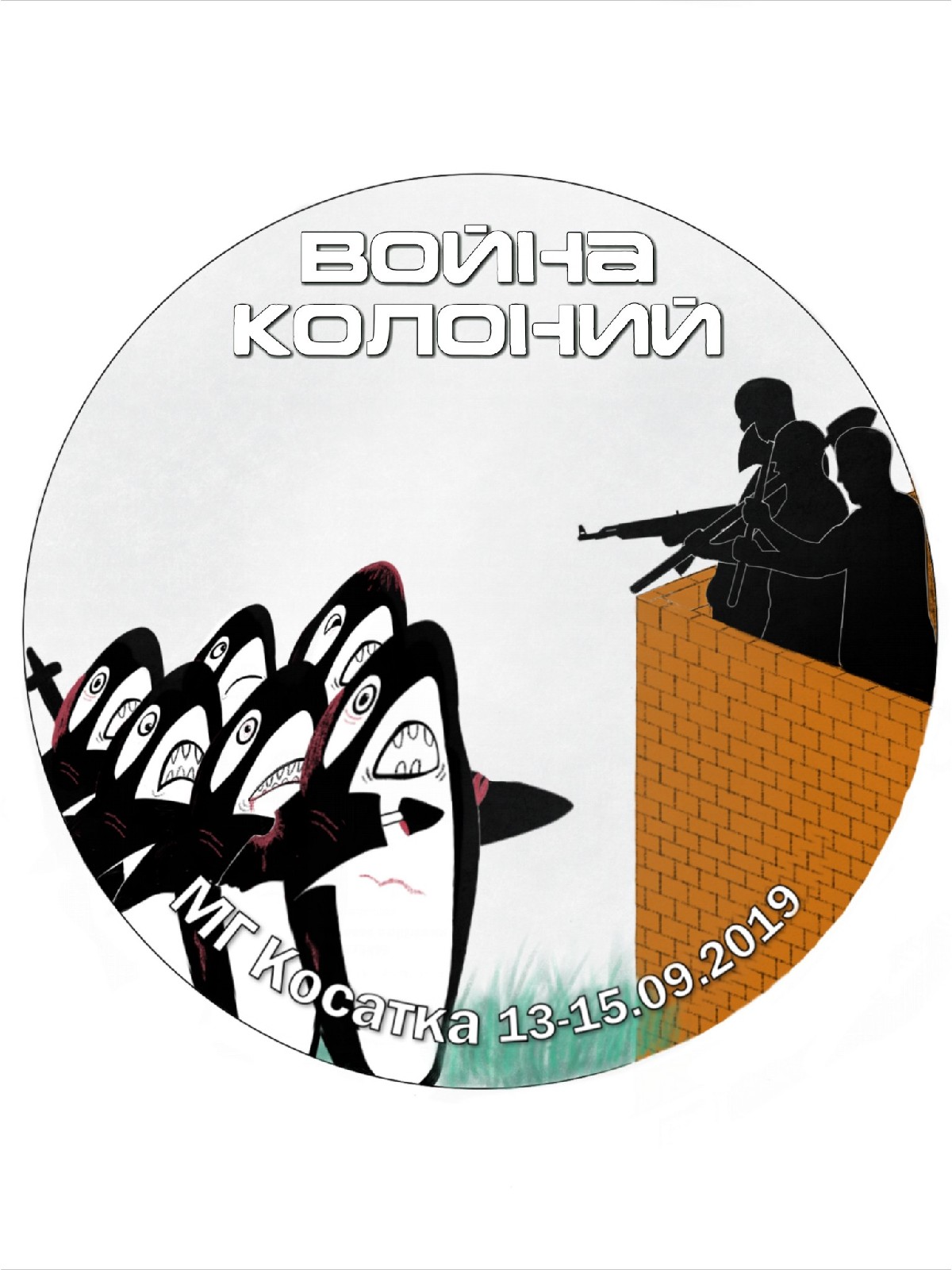 Палатки и пожизняк.На игре пожизняка нет. Есть места где нападения запрещены. Эти места маркированы синец спец  лентой или синим светодиодом. Это мастерские палатки торговцев и мастерская зона, а также туалеты. Вся остальная территория является игровой без исключения. Если вы внутри палатки никто не может залезть в вашу палатку, но вы не имеете права хранить там игровые предметы и ценности. Если вы спите считается что вы автоматически мертвы если кто то заявил вашу смерть (вас убили пока вы спали). Вам укажет на это мастер или наклейка на вашей палатке. Просьба отнестись к этому с пониманием. На игре нет специального времени для сна или тихого часа.

При штурме локации у тех кто в палатках есть определенное время (5 минут ) мастер громко извещает о том что штурм локации начался и все игроки либо вынуждены выйти в игру из палатки либо признать свою смерть.О Мусоре В больших и малых поселениях игроки обязаны завести себе место для хранения отходов. После еды все недоеденное и обертки должны быть утилизированы в мусорные мешки.

За срач в поселениях мастера оставляют за собой право наказывать игроков по своему усмотрению. Не будьте свинками.КостёрПоскольку в зданиях на полигоне имеется большое количество горючего строительного мусора, а также игровых построек разведение открытого огня в помещениях не по схеме ЗАПРЕЩЕНО. Открытый огонь разрешается разводить на расстоянии не менее 4 метров (5 шагов) от любого строения (кроме больших ангаров или мест где дым от костра может уходить спокойно вверх ) . Кострище должно быть обложено камнями или кирпичом (на полигоне в изобилии, как и древесина на растопку). Плитка/горелка должна быть установлена прямо, на твёрдую поверхность.Используйте Схему в помещениях. (каждое место для костра должно быть утверждено мастером !) Вдруг у вас есть идея как сделать себе костер, утвердите ее у мастера. Самовольное разведение открытого огня в помещениях под запретом.Схема:
На землю кладется алюминиевый лист, и на нем сколачивается из досок короб, а ля песочница. в нее песок/земля. и на ней разводится костер.1) Огонь никуда не девается в стороны, и хорошо контролируется.2) Костровище можно тривиально взять четырьмя людьми, и перенести.

НИ плиток, ни сухого спирта, ни свечек в помещениях быть не должно.

Около кострища/плитки/горелки необходимо иметь не менее 5 литров воды (технические водоёмы на полигоне тоже есть) . Костёр является игровой территорией и служит для обогрева людей и подогревания воды и пищи, а не сборным пунктом для бухания «по жизни». Мастерская группа убедительно просит соблюдать как игроков, так и игротехов игровую этику, поскольку даже небольшой костёр является местом повышенной опасности и травматизма. Иными словами, не стоит прыгать из засады на плечи человеку, нагнувшемуся помешать в котелке, дождитесь момента, когда он сделает от костра хотя бы пару шагов в сторону. Около открытого огня должен находиться как минимум один человек. Оставленный без внимания костёр будет затушен первым мастером или игротехом, его заметившим. За разведение открытого огня в помещениях мастерская группа оставляет за собой право применять к игрокам санкции вплоть до удаления с полигона. В помещениях для света предлагается использовать фонарики, а для обогрева химические грелки.Еда, патроны и основные вопросыУчтите, вся еда на полигоне ИГРОВАЯ. Иными словами, у вас могут каким-либо игровым образом отнять ее на самой игре даже если вы привезли эту еду с собой. Поэтому мы рекомендуем не везти ее с собой вообще, а питаться тем что вы найдете на полигоне. Или везти ее минимум если вы так боитесь не найти еду и помереть от голода (не помрете т.к даже если умрете по игровому вас покормят в мертвятнике =).Если эта еда уникальна для вас (например вам можно питаться этим то отметьте это у мастера вам поставят на нее значок непобираемости или если вы потеряли этот значок укажите это игрокам отнимающим у вас еду). Просьба к игрокам не трогать еду с пометкой непобираемости. Возможно у человека строгая диета и он правда нуждается именно в этой типе еды.
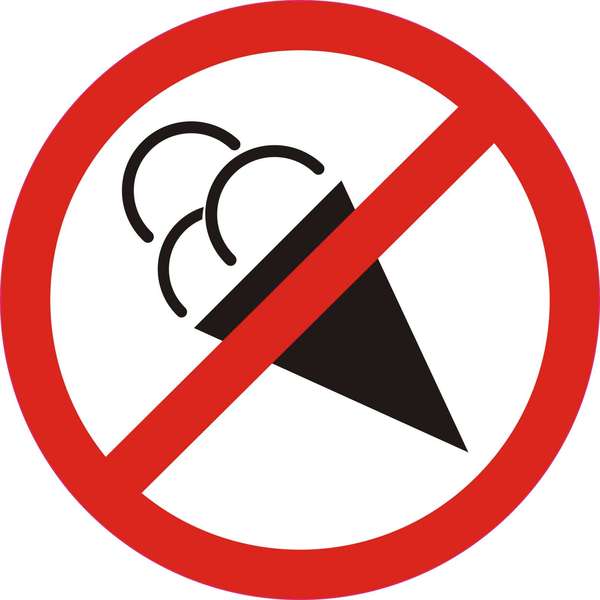 
Такая еда непобираема, ее нельзя продать получив таким образом преимущество и ей нельзя утолить игровой голод (на нее не клеятся чипы еды).

Вы можете найти алкоголь на игре, угоститься 50 граммами для согрева в посмертии, но мы просим не привозить алкоголь с собой на игру. В состоянии сильного алкогольного опьянения игроки в игру допущены не будут. МГ оставляет право удалить из игры или с полигона людей находящихся в состоянии сильного алкогольного опьянения. Просим вас умерить употребление алкоголя, а лучше не употреблять его вовсе.

Можно ли свои патроны?
Нет. Их можно будет найти в игре, или купить у торговцев либо на мастерской точке. Использовать в игре можно лишь стандартный НЕРФ патрон. Мы просим учитывать модель игры и не привозить с собой патроны на игру, а добывать их на игре, ведь так гораздо интереснее.Фонари.Можно ли фонари? Да. Мы просим лишь не привозить супер мощные фонари и не слепить ими людей и монстров. Использовать можно фанари с обычной линзой белого цвета (обычный походный фанарик).Монстру отгонять будут лишь фонари светящие обычным светом. Цветные фонари игрокам строго запрещены они для игротехов.В ночное время на некоторые модели монстров ( униморфы ) так же действует направленный на них луч света, отгоняя их и позволяя вам спастись. По условиям модели, на монстров действует только свет от фонариков. Свет от телефона, спичек, и других средств освещения на них действовать не будет.

Зомби и прочие монстры в ночное время могут использовать освещение красного света (считайте, что если вы увидели фонарь красного свечения это приближающийся монстр и вы его учуяли). Использовать обычные фонари монстрам запрещено (исключение - игротехнические торговцы) .

Батарейки из фонарей монстров и сами фонари непобираемы.Объекты и зданияВходы в некоторые здания будут обтянут специальной яркой лентой, означающей, что здание является не игровой территорией и входить туда нельзя. Территория для игры также строго определенна и ее границы будут помечены специальной лентой. Запрещено устраивать свои лагеря вне игровой территории и в случае нарушений это повлечет наказания вплоть до удаления игрока с полигона.

Влезать в окна домов, не расчищенных заранее или драться через них запрещено! К расчищенному игровому окну должен вести крепкий пандус в оба конца прохода, и оно подсвечено диодом зеленого цвета. Крыши домов - не игровая территория, забираться туда запрещено! Над входами в игровые здания вы иногда сможете заметить специальные таблички-подсказки. Они бывают нескольких видов и обозначают, что внутри здания можно найти определенные предметы и снаряжение. Так же в зданиях можно найти различную игровую литературу.

Моделируемые объекты будут иметь табличку-указатель с названием и списком иконок, а так же в некоторых случаях знак вопроса, означающий, что в данном здании может быть что угодно.
Помимо известных объектов какие-то из игровых предметов могут быть просто в домах и объектах и, в данном случае, моделирование показывает лишь основные точки и не означает , что, например, еды нет в других самых, порой, неожиданных местах.

Если объект, где размещались чипы разрушен по жизни, на него накладывается чип разграблено.
Существуют возможности в мире игры его восстановить.

Стрельба вслепую запрещена.При естественном проеме в стене вы обязаны закрыть естественную дыру любым материалом создав из него непроходимую стену или следовать правилам амбразур. При искусственно сделанных стенах они могут иметь амбразуры ( чипуются как 1 малый модуль безопасности малое строение за каждые две амбразуры).
Размер амбразуры 50 на 60 см.( Маркируется зеленым светодиодом и наклейкой).

Амбразура повреждается динамитом. Если в раму амбразуры или внутрь нее залетела игровая шашка динамита игроки отходит от амбразуры и не могут больше ее использовать. Этот проход отныне недействителен. Амбразура обязана иметь средство закрытие рядом (щиток из досок и нетканки или любой другой объект / щит) которым ее можно закрыть в случае уничтожения. Это может быть, например, шторка из нетканки, и при уничтожении вы закрываете ее завязывая передние концы так что бы через эту амбразуру больше нельзя было вести огонь.

Стены дополнительные
Минимальными требованиями к стенам является высота стены не менее 2 метров с зазором от пола не более чем 5 см и покрытием всей поверхности нетканкой или другим материалом мешающим беспрепятственному проникновению. Сомневаетесь, что данный объект является стеной - позовите мастера.
Стена имеет стоимость каждые 6 примерно метров совокупные дополнительной стены 1 малый модель безопасности малое строение. точную стоимость в модулях безопасности уточняйте у мастера он посмотрит ваш рисунок и скажет сколько это будет стоить. ДвериМногие объекты могут быть заперты различными устройствами или дверьми.
В Случае с дверью все просто: кто вошел в помещении первым, тот и хозяин. Если вас в помещении несколько, то решается мнение большинства или киданием монетки, если большинства нет. При выполнении условии взлома двери сдерите наклейку с правого нижнего угла, что бы была видна надпись: "Повреждена".Двери и замки можно повредить следующим образом:
- Применив на них динамит или способ который указан на самой двери или замке.

Сертификат двери или замка можно повторно переносить только в нерабочем состоянии (поврежденным). Устанавливая сертификат двери или замка в первый раз вы обязаны оторвать специальный уголок сертификата подтверждающий, что дверь установлена впервые. 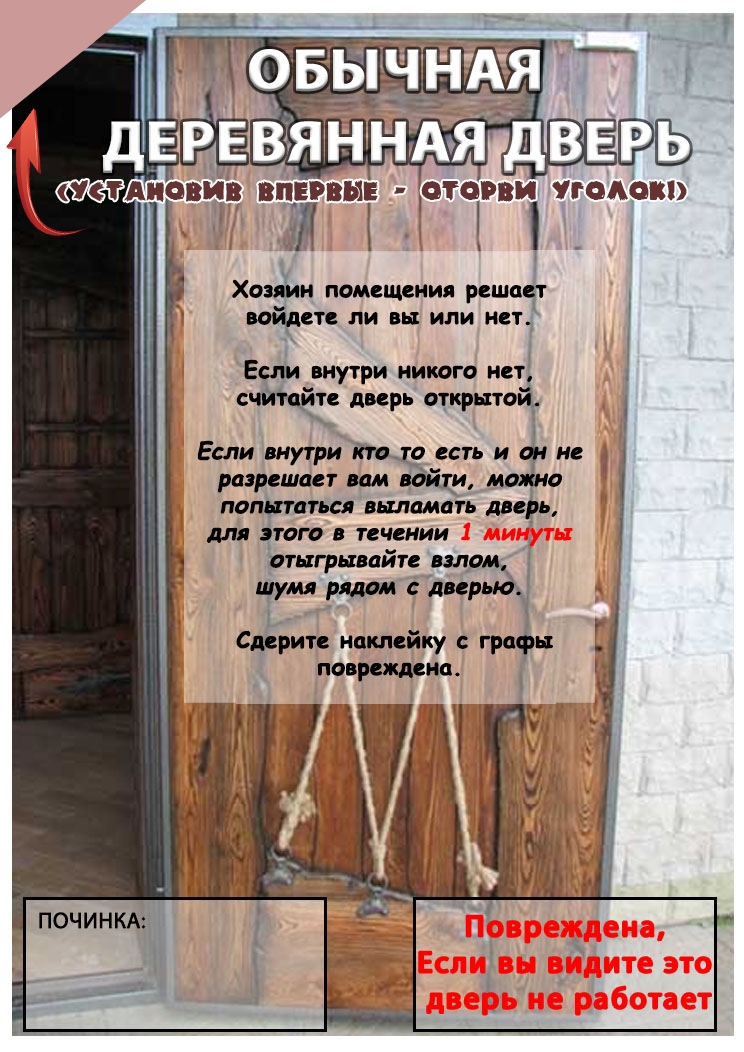 Если мастер замечает у вас в проходе дверь или замок с не оторванным уголком он снимет весь сертификат. Если при проверке у вас с собой сертификат двери или замка без пометки поврежден, то у него обязательно должен быть сохранен уголок, указывающий, что данный замок или дверь еще не использовалась. В противном случае у вас данные сертификаты отберут, а игрок будет подвержен игровому наказанию.

Двери могут чинить только, заклеивая надпись повреждена ремонтной лентой. Дверь может быть расположена только как защитная мера при входе в убежище или помещение, или в проходе и обязана иметь какой-то физ носитель закрывающий проход хотя бы на 60 % (зрительно). Мин размер двери 1.9 высота и 80 см ширины.

Внутри помещения нельзя расположить еще одну дверь если расстояние между дверьми менее чем 4 метра. В случае проверки мастер просто снимет такой чип как будто ее и не существовало. Дверь обязана иметь хоть какой то физически осязаемый каркас (достаточно 50 % на глаз каркасности ).

Если вы сомневаетесь в том, можно ли в проходе создать дверь и будет ли она являться дверью, спросите у мастера.

Замок является мерой дополнительной защиты. Запираться физически внутри помещения, равно как и устраивать реальные завалы у дверных проемов, запрещено.

С замком все тоже не так сложно. Если у вас есть необходимые отмычки (см пример), то снимите чип наклейку и откройте надпись поврежден.

Монстры по разному реагируют на двери и замки (указано на сертификатах дверей и замков). Больше одного замка на одной двери быть не может, равно как убежище не может быть защищено 3 сертификатами дверей и более чем 1 замком. Если даже вы случайно увидели такую ситуацию, пожалуйста вызовите мастера и он удалит все сертификаты кроме 1 на свой выбор.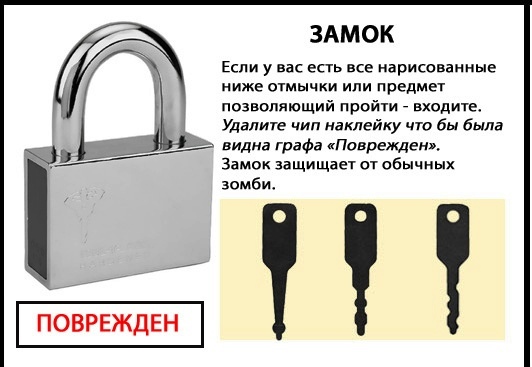 Вопросы:
1) Если на двери нет замка и в комнате нет людей . Данная дверь считается открытой ?Да такие двери и замки не работают . Мы понимаем сложность в оставлении так называемого стражника, но по нашему разумению это куда лучше чем бесконечные споры вскрыли ли дверь по правилам или без таковых.

2) Возможно ли ломать двери изнутри ?
Пример : 1 игрок заходит в комнату с дверью , в комнате он один . Какие действия должен произвести игрок и что при себе иметь что бы сломать дверь ?Если игрок применит способ который указан на сертификате двери или замка как способ уничтожения или взлома, то он сломает ее как снаружи так и изнутри. Игрок не может просто снять чипы двери или замка если он хозяин помещения. Для этого дверь или замок нужно повредить.

3) Возможно ли снять дверь и установить ее в другое место не нарушающее правило размещения .Если игрок применит способ который указан на сертификате двери или замка как способ уничтожения или взлома, то он сломает ее как снаружи так и изнутри. Игрок не может просто снять чипы двери или замка если он хозяин помещения. Для этого дверь или замок нужно повредить.

4) Можно ли устанавливать двери в проходах не оборудованных "пожизнево" косяками ?
Пример: Есть каридор длиной 10м .На входе и выходе из него есть "пожизневые" двери , можно ли в этом коридоре поставить еще дверей ?Можно соблюдая правила
Дверь может быть расположена только как защитная мера при входе в убежище или помещение или в проходе и обязана иметь какой то физ носитель закрывающий проход хотя бы на 60 % ( зрительно ) . Внутри помещения нельзя расположить еще одну дверь если расстояние между дверьми менее чем 4 метра. В случае проверки мастер просто снимет такой чип как будто ее и не существовало. Дверь обязана иметь хоть какой то физически осязаемый каркас ( достаточно 50 % на глаз каркасности )

5) Можно ли в помещениях строить дополнительные стены ? Есть ли минимальный размер комнат ? Какие требования к стенам ?
Пример: В комнате 5х5м решили поставить стены чтобы разделить ее на четыре комнаты.Можно. Минимальными требованиями к стенам является высота стены не менее 2 метров с зазором от пола не более чем 5 см и покрытием всей поверхности нетканкой или другим материалом мешающим беспрепятственному проникновению. Сомневаетесь что данный объект является стеной - позовите мастера.
6) Можно ли в рукотворные стены устанавливать двери ?Да. По правилам.7) Какой минимальны/максимальный размер двери может быть ?на усмотрение игроков но не менее чем 1.9 длина и 80 см ширины .УбежищаУбежище на игре – это специально промаркированное место, снабженное дверью и системой охраны, которая защищает от нападения морфов ночью (моделируется гирляндой). Каждая неповрежденная дверь должна иметь чип «ДВЕРЬ». Убежище может быть, как комнатой в здании, так и отдельно стоящим строением.
Каждое убежище вмещает какое- то количество человек (указано в сертификате убежища). Если во время проверки мастера-контролера в убежище будет находиться более указанного в сертификате кол-ва человек, то все находящиеся в нем (кроме исключений, прописанных в паспортах персонажей, благодаря навыкам, предметам и умениям) получают психо-урон, травмы или карточки болезней (по решению мастера). На 1 убежище может влиять лишь 1 персонаж с навыком лидер находящийся внутри этого убежища.Во время пребывания персонажей в убежище может произойти случайное событие, моделирующее ту или иную, чаще всего негативную ситуацию (протекание потолка, трещины на конструкции, возникающая на стенах слизь и другие неприятности). Подобного рода события будут описаны на специальном листке у входа в убежище, после чего персонажам придется выбирать, решать ли им проблему для предотвращения кризиса, или же просто покинуть убежище, пуская все на самотек, что может обернуться полным разрушением убежища. Данные негативные события и их причины проистекают из общего сюжета игры. Подробную информацию, поясняющую этот аспект, вы сможете найти в процессе игры.Только убежище может быть снабжено системой защиты, которая защищает от нападения морфов ночью ( моделируется гирляндой).Гирлянда защищает лишь от морфов и униморфов ( и только ночью. Отпугивает их). На обычных зомби и других выживших она не действует. Если горит более чем 60% гирлянды, значит защита работает. Гирлянды работают на батарейках, и целиком побираемы ( сертификат, батарейки из блока питания, сама гирлянда как носитель). 
СтрессПосле наступлению темноты монстры становятся сильнее и люди вынуждены искать убежища для того, чтобы не подвергнуться стрессу и болезням. Вы вольны оставаться ночью и вне убежища, однако делаете это на свой страх и риск. Если после наступления темноты вас заметил мастер-контролер на улице, вы рискуете заболеть или получить психо-урон (имитируется резкое ухудшение условий в ночное время). Рисковать или искать убежище - это ваш выбор. МГ постарается как-то предупреждать о наступлении времени стресса.
Время стресса наступает с 21:00.Внутри больших поселений Стресс не работает, если поселение располагает работающим модулем радиовышка.
Стресс так же не работает внутри убежищ, которые есть в каждом большом поселении, а также просто раскиданы по полигону и могут быть заняты игроками.Игровые циклыВсе игровое время разделено на 4 цикла таким образом:
С 13 сентября 15:01 по 14 сентября 08:59 – 1 цикл
С 14 сентября 08:59 по 14 сентября 17:00 – 2 цикл
С 14 сентября 17:01 по 15 сентября 08:59 – 3 цикл
С 15 сентября 09:00 по 15 сентября 12:00 – 4 цикл
В 12:30 состоится завершающий парад.ПоселенияМодель Игры поселений (СБЗ - Стабильности, безопасности и здравохранения) представляет собой отражение трех главных аксиом на которых существует любое малое или большое поселение.Стабильность - Отвечает за работу всех зданий и объектов на территории поселения. Поломки зданий, выданная норма продукции, а так же урожай с полей - все это именно стабильность. При недостаточном заполнении урожай будет скудным или его не будет вовсе, здания не смогут работать или будут часто ломаться, а получать выгоду из зданий и цехов расположенных в поселении станет почти невозможно.

Безопасность - Отвечает за периметр, действие разнообразных защитных систем поселения или Цитадели, а так же за то, не рухнет ли внезапно где-то стена и/или не появится ли кроличья нора, через которую смогут проникать монстры. Косвенно влияет на то, насколько часто поселение будет подвергаться атаке монстров. Так же при перевыполнении штурм вашего поселения становится возможным только через ворота.

Здравоохранение - Эта шкала отвечает за силу эпидемий и заражений внутри территории поселения и вокруг него в определенном радиусе.
При перевыполнении так же влияет на работу госпиталей и хим. лабораторий повышая их производительность.Каждый из показателей, описанных выше, служит для того, чтобы судить все ли хорошо в поселении в целом.

Возле мастерского пункта в виде графика, указывающего главные параметры, можно увидеть актуальную ситуацию для поселения. Показатели имеют указания нормы.

При выполнении нормы поселение не несет негативных штрафов за не заполнение шкалы. При перевыполнении поселение получает бонус.
Все эти показатели закрываются 1 раз в цикл и результат смотрится на конец цикла. Для закрытия показателей необходим такой показатель игроков как Труд.

Каждая графа показателей поселения имеет какое-то кол-во стандартных мест для размещения и потребляет определённое кол-во карточек труда (см. правила труда). В эти ячейки можно подсоединять разнообразные модули, которые будут занимать места в каком-то из блоков, открывая новые возможности.

Малые группы обладают малым кол-ом базового лимита, тогда как такие места как Большие поселения и Цитадель станционные, но обладающие большим потенциалом и кол-вом базовых мест.

Базовые потребности в карточках труда и кол-во мест в том или ином блоке у разных поселений могут быть различными.

Установив какой-либо блок игроки могут снять его лишь в след. цикле (то есть установив модуль здравохранения госпиталь в 1 цикле, снять его вы сможете лишь в начале 2 цикла в течении первых двух часов начала цикла). Заявки на установку новых блоков возможны не менее чем за 2 часа до конца текущего игрового цикла.Большое поселения. Начальный бесплатный пул профессий.Администрация получает + 4 очка способностей . До 4 мест. .
Инженеры - 4 места.
Рейнджеры - 4 места.
Медик - 4 места.
Ученый - 4 места.Правила по ТрудуТруд - это ваша возможность трудится. Каждый персонаж, не обладающий профессией (инженер, медик и тд) получает обычные карточки труда.
3 Обычных карточки труда заменяют собой 1 специализированную карточку труда которые вы получаете если вы обладаете какой-либо профессией. Кол- во карточек труда и спец. труда указано на вашей профессии. Например Инженер, как 1 профессия блока производства, получает 1 спец. карточку инженерных знаний и 2 обычных карточки.

Число карточек труда всегда равно 3, если специальные возможности не говорят об обратном. Если вы обладаете профессиями нескольких блоков, то сами решаете какие из карточек набирать. Их кол-во, если не сказано обратного, всегда общее - 3.

При применении карточки специализированного труда в другой спец. блок ( например карточку производства по отношению к адаптации ) курс учета 2 к 1.
Существуют специальные карточки Универсального труда, который считается за 1 карточку труда независимо от того, куда она была потрачена.

( Профессии блока Производства ) - карточки стабильности.

( Професии блока Адаптации ) - карточки здравоохранения.

( Професии блока выживания ) - карточки безопасности.

Карточки одноразовые с учетом показателя дня. Достаточно подойти на пункт мастерки в поселении в котором вы хотите потрудиться и сдать карточку на заполнение соответствующей графы. Кол-во ваших карточек указано в вашем паспорте, равно как и отметка о том, трудились ли вы уже в этом цикле. Вы получите новые карточки труда при успешной проверке на голод в конце цикла.

Таким образом персонажи с профессиями в игре смогут проводить решения и заполнять соответсвующие шкалы по своим пулам знаний, а так же иметь некоторое кол- во карточек обычного труда. Те, кто профессий не имеет, могут тратить лишь свои обычные карточки и каждые три карточки будут считаться как 1 балл при заполнении графы на проверку в конце цикла.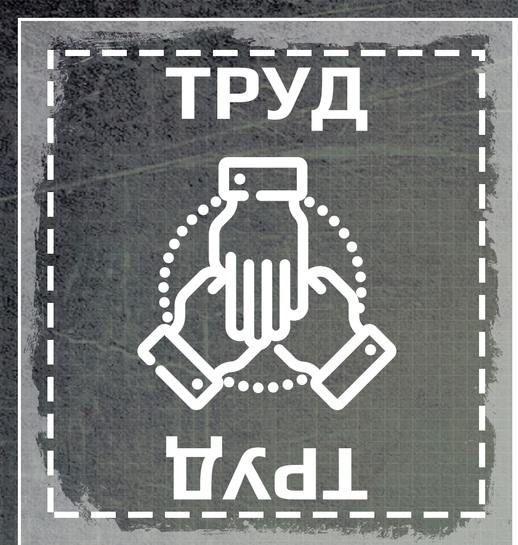 Вопрос:
Если у персонажа профессии из двух блоков, то он получает 2 спецкарты труда + 1 обычную или 1 спец (на выбор) + 2 обычные?

Ответ:да 2 спец карты и 1 обычную. Далее, в зависимости от профессий, это соотношение может меняться или вовсе выходить за рамки 3 карточек.Модули СБЗЛюбые технические модули представляют из себя изображение модуля (картинку) определенного размера, которое крепится на любую стену помещения на уровне глаз и занимает место в том или ином блоке (что именно - указано в самом чертеже модуля). Технически модуль требует установки на любой из стен и соблюдении правил установки, которые указаны в самом модуле.
Так же на карточке модуля будет указано какое кол-во мест в какой графе он занимает и описание его свойств.

Сам модуль представляет из себя картонную коробку с прикрепленным к нему чипом.Модуль обязан находиться в игровых помещениях и быть на виду (не должен быть скрыт, зарыт, или каким-либо образом спрятан). Лучше всего размещать его в каком-либо углу. В одной комнате не могут находиться модули разных блоков (Адаптации и Производства например).На самом модуле есть вся информация:Название и описание действия. Тип модуля (общее  и уникальное – питается неквалифицированным трудом, адаптация, производство или выживание требует соответствующего типа труда). Уникальная пометка означает что такие модули сильнее обычных и более ценны. Занимаемая площадь – сколько места занимает модуль в СБЗТрудовые затраты – сколько в прикрепленном к модулю зиплоке ( пакетике в который можно класть труд но нельзя из него его вытащить ! ) должно лежать карточек труда на конец цикла что бы он работал . Трудовые затраты плата за работу модуля , в описании написано сколько карточек труда и на что меняет модуль или что он делает. Надпись модуль неисправен ( если эта надпись видна, пользоваться модулем нельзя)Активность – пометка использовался ли модуль в цикл или нет ( всего 4 пометки активности по кол-ву циклов ). 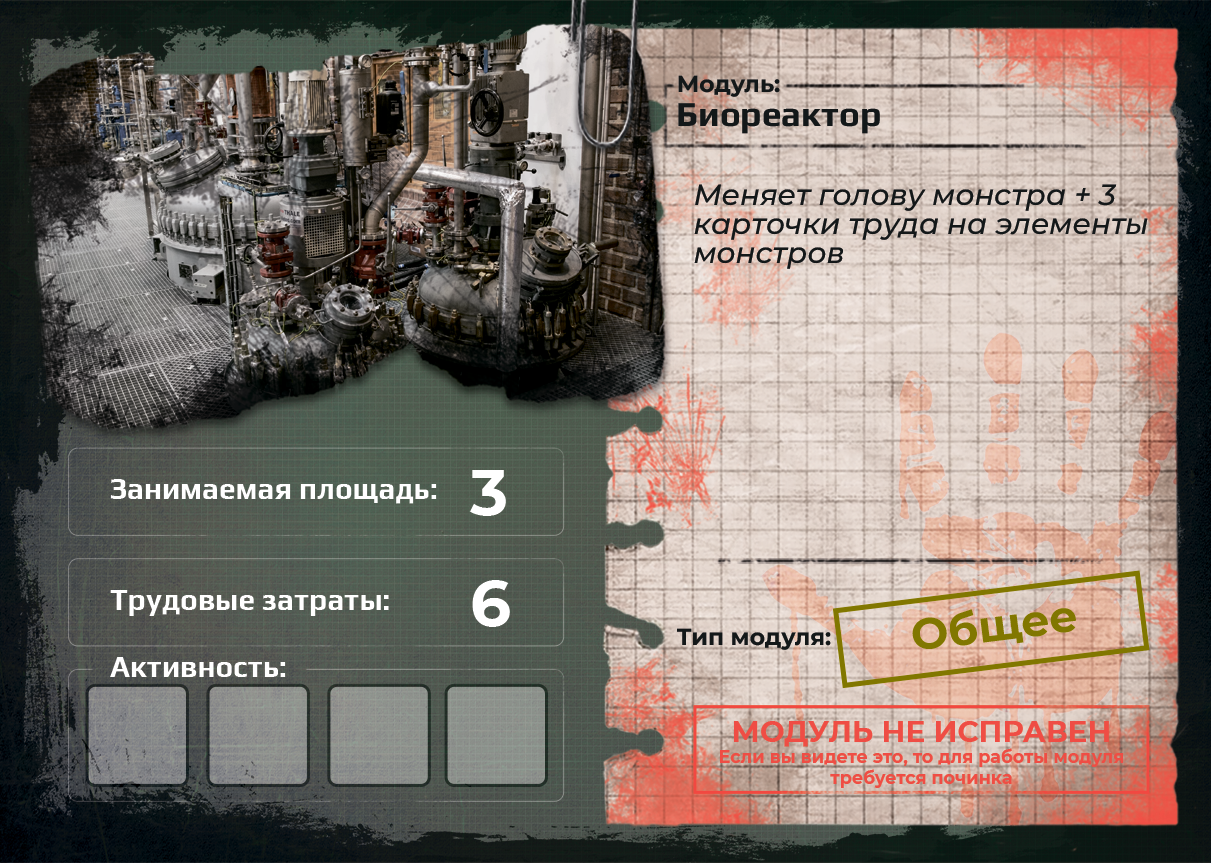 ВыживаниеСогласно правилам игры каждый игрок обязан один раз в течение каждого игрового цикла вклеить 2 специальных чипа «ЕДА» в поле соответствующего цикла на своей шкале голода. Чипы «ЕДА» можно будет снять с реальной еды, которую игроки смогут найти на полигоне. Игроки могут поступать с реальной едой на свое усмотрение. Реальная еда без чипа не утоляет игровой голод персонажа, но может утолить голод игрока. Некоторые чипы «ЕДА» будут помечены специальной наклейкой. Это означает что данная еда «сомнительна» и использование подобного чипа для утоления игрового голода - это ваш сознательный риск. Вся реальная еда будет пригодна к потреблению.
Мастера-контроллеры в любой момент (обычно под конец цикла) могут проверить игровой паспорт на наличие вклеенных чипов «ЕДА» за предыдущий цикл. При отсутствии чипа в нужном поле игрок может получить негативное воздействию (заболевает, теряет хиты или психологическое здоровье и т.д.). Если во время проверки у игрока есть с собой реальная еда с чипом «ЕДА», то он может немедленно ее съесть, тем самым спасая себя от последствий игрового голода. Однако спастись таким образом можно лишь от 1 пропущенного цикла. В случае последовательного пропуска 2 и более циклов подряд персонаж немедленно умирает от игрового голода.
Четвертый игровой цикл (С 15 сентября 09:00 по 15 сентября 12:00 – 4 цикл) является особым циклом, на который действуют специальные, более строгие правила проверки наличия чипа «ЕДА» в игровом паспорте.
Контрольная проверка будет проводиться с 10:00 до 12:00 и негативные последствия за «голодание» в этот цикл будут строже.
В игровом паспорте персонажа есть специальное поле «ГОЛОВА», наличие которого ясно показывает, что персонаж жив. Утолить игровой голод можно при помощи поля «ГОЛОВА», в буквальном смысле съев какого-либо персонажа в состоянии тяжелого ранения, и оторвав из его игрового паспорта поле «ГОЛОВА». Процесс каннибализма необходимо отыгрывать 5 минут, после чего добытый таким образом чип «ГОЛОВА» нужно сразу вклеить в свой игровой паспорт вместо чипа «ЕДА».Чип «ГОЛОВА» всегда является «сомнительной» едой, и без соответствующего навыка вы подвергаете себя риску заражения, болезни или психо-урона. Поедание персонажа причиняет вам психо-урон так же, как если бы вы его добили, однако можно дождаться пока персонаж истечет кровью сам, в результате тяжелого ранения, и в таком случае психо-урона именно за добивание вы не получите.

Вакцина – специальное средство , которое игрок должен принять до конца каждого из цикла.
В отличии от чипов голода, вакцина является обязательным условием, если по каким то причинам не сказано обратного ( об этом вам скажет мастер ).
Эффекты вакцины бывают разные. Нормальная вакцина – зеленая. Она самая ценная.
остальные вакцины обладают побочными эффектами.
Информацию о эффектах вакцины знают паразитологи и химики, а так же ее можно найти на полигоне. Принимая вакцину в конце цикла при проверке вы получите эффект от действия вакцины за прошлый цикл.

Вакцину можно получить
- найдя в данж зонах
- в зданиях данж зоны Москвы
- купить у торговцев
- получить путем использования синтезаторов в обмен на труд или просто забрав ее с синтезатора в целом
- разработав самому ( паразитологи )
- каким либо образом получить от других игроков ( чипы вакцины побираемый ресурс )БоевкаРазрешено: бить (рубить, резать) допущенным игровым холодным оружием и стрелять из игрового огнестрельного, в соответствии с правилами.
Запрещено: бить в голову и пах, колоть, стрелять с ближней дистанции в лицо. Применять рукопашные приемы (любое контактное взаимодействие тело-тело. Запрещены толчки, отталкивание вооружённой руки, и так далее ). Так же запрещено использовать снятые предметы одежды (например куртку для защиты от патронов нерф или ударов холодного оружия ).
Поражаемые зоны: торс, плечи, руки и ноги. Попадания в кисть не засчитываются.
Пожалуйста старайтесь не бить друг друга по кистям рук!
Огнестрельное оружие моделируется на игре изделиями NERF заводских настроек и без механических улучшений .
При этом МГ обеспечивает игру патронами. Игрокам допускаются лишь модели, стреляющие определенными патронами. Шары и иные заряды на игре игроками не моделируются и допущены не будут.
Игровое оружие, для допуска к игре, требуется покрасить в естественные цвета. Попадание из оружия заводской пестрой окраски можно не засчитывать.
Все Оружие на игре должно иметь отметку «допущено». Оружие в игре маркируется широкой цветной лентой (включая резиновые ножи). Оружие без такой ленты считается недействительным. Вести стрельбу из такого оружия и сражаться таким оружием ближнего боя, запрещено. В случае замечаний о применении подобного оружия, мастерами будут применены наказания вплоть до игровой смерти, или, в случаях многократного нарушения правил, – удаления с полигона.
Чужим оружием на игре нельзя пользоваться без согласия владельца.
На игре нет метательного оружия. Нож и оружие ближнего боя нельзя метать в противника. На игре нет щитов (кроме станционных модулей). 
Каждому выжившему доступен лишь 1 резиновый нож (модель Cold Steel и аналогичные) длиной до 30 см.
Любое холодное оружие на игре должно быть:
- из мягких материалов;
- безопасным;
- антуражным.

Допускаются резиновые ножи Cold Steel или аналоги. Любое оружие требует чипа «допущено» от мастера.
Оружие ударного типа не должно быть специально утяжелено, должно обладать достаточной степенью смягчения и быть похожим на имитируемый предмет. Не будет допущено жесткое пластиковое оружие (ножи, кинжалы и т.п.), по соображениям безопасности.
Оружием с жестким внутренним ядром (текстолитовый стержень в лезвии и т.п.) запрещено работать в колющей технике/имитировать работу в колющей технике. При нарушении данного правила к игроку применяются санкции от изъятия оружия до конца игры, до удаления с игры при рецидивах.
Допустимые модели холодного оружия:
- ножи - до 30 см общей длины;
- холодное оружие до 80 см общей длины.

Максимальная твёрдость поверхности на любом участке боевой части до 40, но в случае сомнений может быть отказано.
Длинномерное оружие ( более 80 см длины ) на игре есть лишь в качестве награды за пройденную историю/квест, или как элемент крафт карты и выдается мастерами.
При любом подозрении мастера на несоответствие оружия правилам безопасности, оно будет проверено мастером на его владельце.
Для того, что бы использовать оружие в игре, вы можете:
- купить доступ к оружию согласно таблице снаряжения;
- привезти оружие с собой и войти с ним в игру как с не действующим. После найти или создать, каким-либо образом игровую маркерную ленту и, тем самым, как бы «отремонтировать свое оружие» и перевести его в разряд действующего.

МГ просит быть осторожными во время ночной боевки, а так же напоминает, что игротехи тоже люди, и к ним применяются все те же правила по разрешенным ударам, как и к другим игрокам.
Старайтесь решать игровые ( и не только ) моменты соблюдая уважение к друг другу.
Логова монстров могут быть атакованы и зачищены, но физическое уничтожение даже всех монстров на территории не приведет к зачистке гнезда или базы как таковой и даст лишь временную передышку.Система хитов и ранений. БроняВ общем случае у человека 3 хита. Максимум хитов у персонажа — 6. Больше хитов у персонажей не может быть вообще никак.
Монстры и игротехники могут иметь большее кол-во хитов (к примеру обычные зомби имеют 4 хита).
Хэдшоты в голову зомби запрещены !
Хиты снимаются ударами холодным оружием и попаданиями из огнестрельного оружия.
Попадание нерфа снимает 2 хита.
Вести стрельбу из окон нельзя. (если к этому окну не ведет пандус, что означает что оно игровое или на окне нет чипа модуля амбразура (маркируется наклейкой и зеленым светодиодом).
Попадание любым холодным оружием 1 хит. Попадания в оружие в счет не идут. Оружием нельзя отбиваться от пуль! 
Приемы «швейная машинка» не засчитываются.
Если у человека снято 1 и более хитов, но он остается в положительных (1 и более) хитах, то он попадает в состояние легкого ранения. В состоянии легкого ранения человек способен продолжать бой, но не может бегать.
Касание зомби любого участка тела выжившего снимает 1 хит.
Если зомби крепко обнял человека (за плечи, под плечи сзади, сомкнул руки на животе или положил обе руки на спину) и удержал его в течении 10 секунд громко считая счет звуками «ам ням ням», «мозги» и прочими, разрешенными зомби фразами или рычанием, то человек является сожранным. Человек сам не может вырваться если был захвачен и освободиться от хватки зомби, и не может сам атаковать зомби. Если зомби был побежден ранее, чем сумел досчитать до десяти, то жертва считается легкораненой, как если бы ей нанесли урон в 1 хит.
Если у человека ноль хитов, то он попадает в состояние тяжелого ранения. Последующие попадания не ведут к потере хитов — количество хитов не может быть меньше нуля. В тяжелом ранении человек падает, стонет и может медленно ползти на спине или боком . В тяжелом ранении невозможно использовать никакое оружие и как либо участвовать в боевом взаимодействии. Броня поглощает первый удар. После боя, по истечению десяти минут, броня восстанавливается. Защищены только покрытые броней участки тела. Минимальный комплект закрытый броней торс (хотя бы разгрузка ). Иными словами если на вас разгрузочный жилет и вы способны носить броню то при попадании в руку вы не поглощаете первый удар т.к разгрузка защищает только торс, щитки на руки и ноги только их и так далее.
Добивание на игре возможно. Достаточно коснутся тяжелораненого оружием или выстрелить рядом с его головой из нерфа, стоя над тяжелораненым, и произнести фразу «добиваю». Зомби можно добить, дабы он больше не восстановился, в противном случае, через некоторое время, зомби встанет вновь.
Учтите, что добивая живого персонажа не зомби, вы обязательно несете урон в 2 ед психо состояния. Добитая жертва может потребовать от вас немедленно удалить две единицы психо состояния из паспорта игрока. Добивает всегда 1 человек. Если вы добиваете персонажа вдвоем или больше выберете сами того, кто понесет урон психо типа. Если не можете выбрать выберет жертва.
Кулуарки на игре нет.
Оглушение на игре возможно лишь с помощью специального предмета шокера (спец крафт карта).
При Оглушении а именно применении шокера на человеке (спереди/сзади) и фразой оглушен, не важно, человек обязан присесть и досчитать до 100 после чего может встать и состояние оглушения спадает. На зомби или монстров, а так же на бойцов когтя оглушение обычным шокером не работает.
Обыскать можно любого персонажа(или его труп).
Игрок заявляет обыск, держа ладонь на расстоянии 15-10 см. над частью тела, которую хочет обыскать. Обыскиваемый обязан отдать игровые предметы(чипы, ленты оружия и тд .) которые оказались на месте обыска.
Со всеми последствиями ранений можно бороться, о чем написано в правилах по медицине.
Тяжелораненого транспортировать можно только вдвоем.
Связывать можно или тяжелораненого или оглушенного персонажа или персонажа который не сопротивляется и дает себя связать ( наденьте маркер например веревку с чипом наручники на ноги или руки персонажа )
маркер на ногах- не позволяет персонажу бежать только ходить
маркер на руках - не позволяет персонажу пользоваться чем либо кроме ручки .
Освобождение возможно если связанный персонаж или кто то использует 2 отмычки на каждый из маркеров.Торговля и обменНа территории мастерского лагеря будет присутствовать специальная точка обмена ресурсов, где персонажи смогут обменять практически все что угодно на какие-либо необходимые предметы.
Данная точка является игротехнической и боевые столкновения возле нее или в самом помещении запрещены. В этой же точке можно обменять свои игровые очки на новые навыки или снаряжение.
В игровом пространстве можно будет встретить караван мастерских торговцев. С ними можно торговать, а также их можно попытаться ограбить и убить, однако они оставляют лишь часть своего товара в качестве добычи, остальное считается уничтоженным в ходе боев.
Торговцы-игротехники имеют специальный бейдж, указывающий, что данный персонаж - игротехнический. 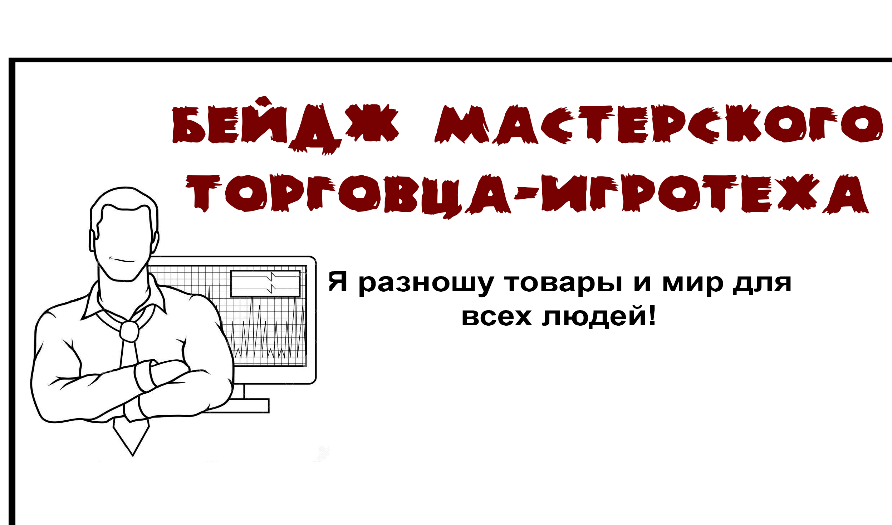 Правило уничтожения каравана действует только на игротехнических торговцев. Часто убивая или ведя себя агрессивно с торговцами, вы будете ухудшать ситуацию в целом (торговцы будут ходить реже, более большими группами и курс продажи будет дороже).Смерть и посмертие.Итак вы погибли. Превращаетесь ли вы в зомби? - Да, по истечению 200 устного (про себя)счета, вы становитесь зомби. Если конечно на вас осталась ваша голова. Если ее нет, то надевайте белый хайратник (повязку) и быстро достигайте зоны общего мертвятника.
Став зомби вы становитесь не агрессивным зомби желающим сожрать все вокруг , а медленным, неуклюжим и безмозглым ходячим трупиком, который, подвывая, тащит свое бренное тело в царство загробной жизни под именем мертвяк.
При нападениях такие зомби-техи могут сопротивляться, но не могут быть захвачены в плен или каким-то образом быть удержаны, кроме как по желанию самого зомби (считается, что естественный процесс распада в таком случае уничтожает вас окончательно, о чем вы заявляете желающим пленить вас игрокам и, уже с белой повязкой, быстро достигаете мертвятника).
При самом факте смерти, достаньте небольшой посмертный пакет, аккуратно поместите туда все игровые предметы и оставьте там, где вы умерли. Особенно это касается разнообразных бумажек. Если ваше добро не влезает в пакет, то положите его рядом и радуйтесь, что при жизни у вас столько всего было.
На пути к мертвятнику зомби подбирают все валяющиеся по пути патроны и подвывают. Однако, ведут себя не агрессивно и не нападают на живых просто их не замечая, если живые не стоят на пути зомби или не атакуют их сами.
Срок вашего перерождения составляет 5 часов (в среднем).
Существуют способы сокращения посмертия, включая помощь в игротехническом плане и/или игровые методы. 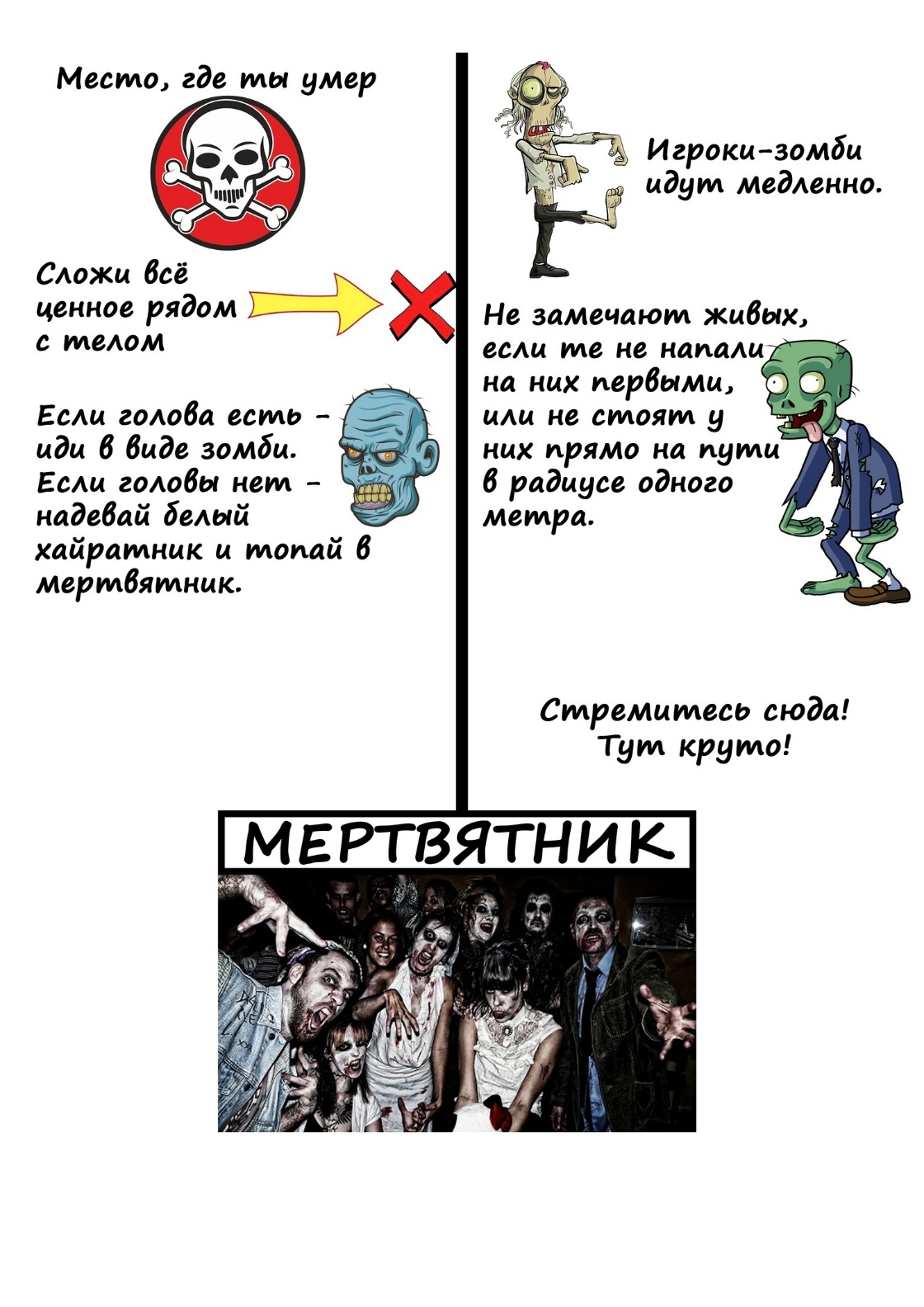 Описание истории своего персонажа скостит вам срок Создание на мертвяке красивой своей могилки скостит вам срок Оставление интересных моментов на стене плача (ватман ) скащивает вам срокМинимальный срок отсидки в мертвятнике - 2 часа, исключая игротехов. В случае попадания в мертвяк игротеха, срок может быть сокращен, вплоть до выпуска персонажа в новой роли прямо после осуществления им его игротехнических функций.
В нашей игре есть такое понятие как мораль. Эта вещь так же может повлиять на некоторые диалоги, квесты и их решение в игре, а так же на ваше посмертие. Отметку о морали проставляет мастер, для вас это невидимая вещь.
Что влияет на мораль и как она изменяется можно понять в самом процессе игры.Правила ДопросаВаши знания и квесты, а так же треугольники инженера и линии ученного, вы можете не отдавать просто так при обыске. И единственным способом получить их будет допрос.

В случае смерти вы так же оставите все свое имущество на месте смерти, как и квесты. Но вот ваши знания будут утрачены навсегда.У каждого человека есть карточки воли. У ведущего допрос свои карточки усилий. Вы берете по 1 карточке из своих имеющихся и после минутной сцены игры в допрос, выкладываете карточку рубашкой вверх.
После вскрываете ее и сравниваете результат. На каждой из карточек есть цифра от 0 до 3.

Карты с более высокими цифрами, как и все остальные разнообразные карты для пополнения колод воли и допроса, можно найти, скрафтить или получить в награду за квест.

Карточки воли или допроса так же могут пригодится вам в взаимодействии с нпс персонажами и возможно пригодятся вам в зонах приключений (данжах).

Карточки ведения допроса и карточки воли восстанавливаются по окончанию цикла, после успешной проверки на голод. (Мастер выдаст вам новые карточки). Это не накопительный эффект так что если вы не потратили карточки на 1 цикл, то нет смысла их копить у себя - они не будут работать во 2 цикле.Карточки бывают двух типов:
Одноразовый прием - обычно более мощная карточка воли или допроса, но срабатывающая лишь один раз.
Такие карточки сгорают лишь при их использовании в ходе игрового взаимодействия и не сгорят в конце цикла, как обычные карточки на цикл.

Обычная карточка на цикл - то есть карточка в диапазоне от 0 до 3 очков воли или усилий, которые записаны у вас в графах получения карт допроса или усилий. Вы обновите свой пул карт согласно этой графе при успешной проверке в конце цикла на голод.

Что же представляет из себя модель допроса ?

- Жертва допроса должна быть обездвижена ( то есть находится либо в тяжелом ранении, либо прикована наручниками, либо под воздействием препаратов )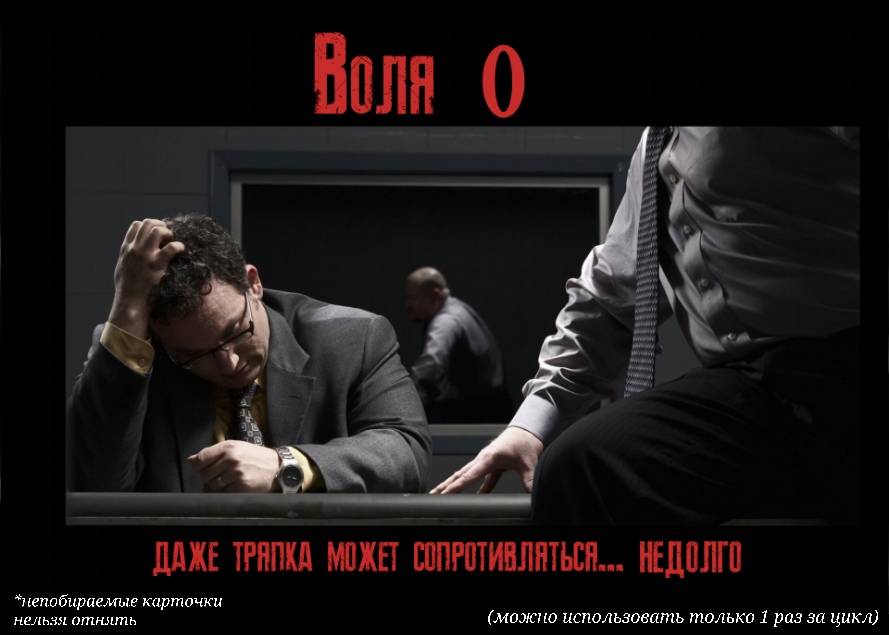 

Если ваши значения равны побеждает испытуемый.

Если преобладание ведущего допрос больше чем на 1 очко, то испытуемый теряет очко психоурона или отвечает на вопрос. Если это последнее очко разума перед безумием, то жертва не может выбрать безумие, если ее способности не позволяют иного.

Если преобладание ведущего больше чем на 2 очка, то испытуемый не выдержал и вынужден ответить на вопрос .

Если преобладание ведущего больше на 3 очка, то испытуемый отвечает на вопрос и отдает свои неотчуждаемые знания ( раскололся ).
(о квестах, а так же знаниях инженера и ученного и все подобное с пометкой знания )

Всего бой не более трех раундов, если не сказано другого в навыках ведущего допрос.

Если ведущий допрос исчерпал все свои попытки, то в этом цикле он больше никак не может проводить допрос жертвы. Карточки допроса сбрасываются при использовании ( одноразовые ).
Другой мастер допроса может повторно пытать жертву используя свои карточки.
Карточки же воли после конца всего допроса возвращаются владельцу.

Если же жертва допроса победила в допросе с преобладанием в 2 очка , то сам допрашивающий теряет 1 очко психоурона от осознания ничтожности своих усилий.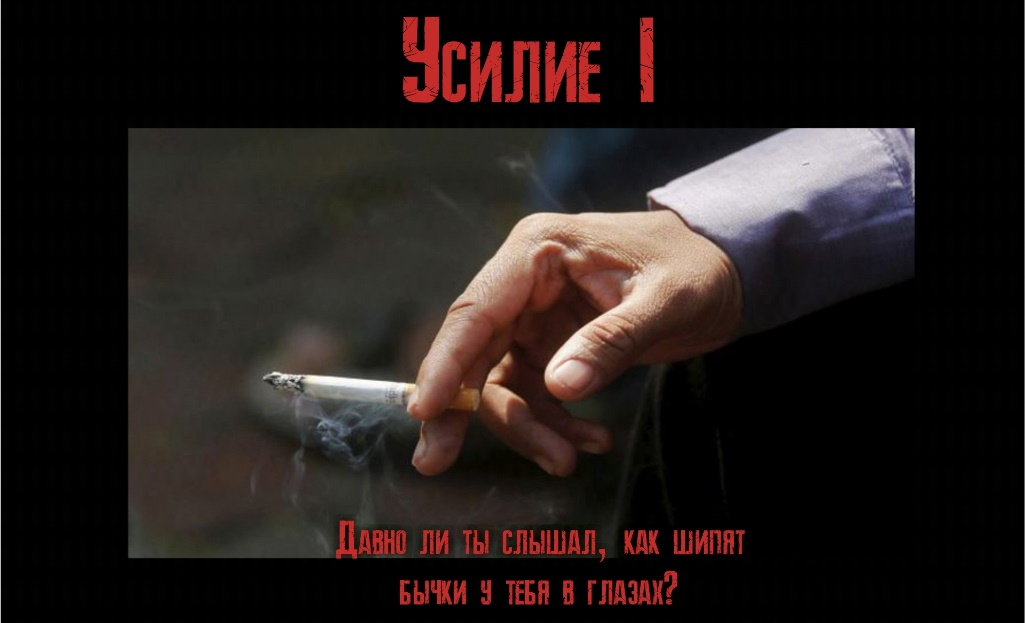 Правила по сексуЭрекция у мужчин моделируется чупа-чупсом.На начало игры персонажи мужского пола получают чупа чупс от организаторов.Чупа-чупсы являются непобираемым предметом: они моделируют физическую способность мужчины к половому акту, а не являются предметом/артефактом в игре. Если вы потеряли свой чупа-чупс, то сами себе злой гений, МГ не подарит вам в обмен на утраченный еще один. Если вы вдруг шли по улице и увидели чупа-чупс, то сдайте ближайшему мастеру. Честность вознаграждается. Есть мед способы получить еще один чупа чупс. МГ предоставляет чупа-чупсы. Свои завозить нельзя.Между половыми актами должно пройти минимум полчаса, в борделях - 10 минут.Моделирование секса происходит таким образом: мужчина достаёт свой чупа-чупс, обёртку может снять как сам, так и позволить это сделать любому другому персонажу, далее, не выпуская чупа-чупс из рук, даёт сосать его партнёрше/партнёру. Наслаждаться чупа-чупсом нужно не менее 30 секунд. По окончании полового акта игрок, вкушавший чупа-чупс, должен откусить часть чупа-чупса (сколько откусывать МГ не регламентирует). После того, как от чупа-чупса откусили кусок, он выкидывается и повторно не используется.Изнасилование. Не надо бить игрока чупа-чупсом в зубы - это травмоопасно и запрещено УК РФ. Отыграйте действие по обоюдному согласию. Например, игрок без сознания не может отказать вам в половом акте, игрока, взятого в плен, можно запугать и т.д. Если у вас нет чупа-чупса, то над пленником вы можете только поглумиться.Изнасилование персонажа мужского пола персонажами женского пола: игрок должен быть связан/оглушен, что позволяет женщинам изъять у него чупа-чупс и съесть его (чупа-чупс может не находиться в руках владельца).Женщины для однополой любви применяют фантазию без участия в этом чупа-чупса. ( например используют барбариски, карамель и прочие сладости ) Конфетки так же будут выдаваться МГ. Вы потратили все чупа-чупсы, но хочется ещё? Не надо одалживать его у товарища. Обратитесь к химикам или медикам, они знают специальные препараты и способы .Персонаж мужского пола может удовлетворить сам себя, но только в случае, если в ДК есть отметка от врачей об операции по удалению двух нижних рёбер. В других случаях сожрать свой собственный чупа- чупс нельзя!Секса с зомби или монстром в любом его состоянии (оглушен, связан и так далее не существует) считается что в процессе зомби вас обязательно сожрет ( если только изобретение не говорит об обратном ; например программа зомбкона).Правила по медицине Медицинские манипуляции на игре доступны игрокам, вложившимся в прокачку навыков из ветки медицины. 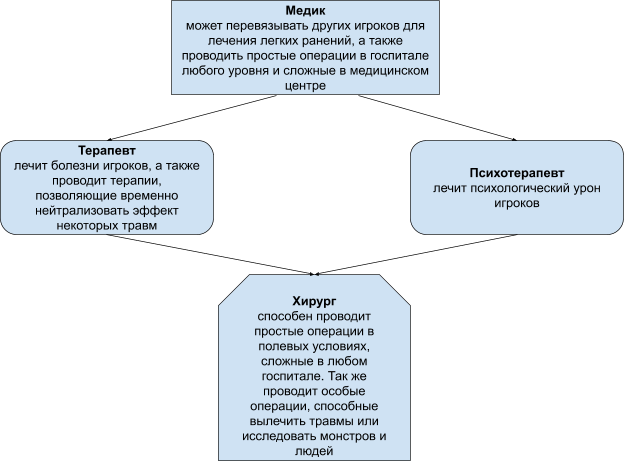 На игре моделируются следующие ситуации, требующие медицинской помощи:
-     ранения
-     болезни
-     травмы
-     проблемы с психикой.РАНЕНИЯ
Ранения возникают у персонажа, который в ходе боевого взаимодействия потерял какое-либо количество хитов. Ранения подразделяются на легкие и тяжелые. Легкие ранения: В состояние легкого ранения попадает персонаж, потерявший хотя бы один хит и имеющий более 0 хитов. В данном случае человек может передвигаться самостоятельно и вступать в боевые взаимодействия. Легко раненый, но не стабилизированный/перевязанный человек теряет по 1 хиту в 10 мин. Тяжелые ранения: Человек, потерявший последний хит, (имеющий 0 хитов) попадает в состояние тяжелого ранения. В тяжелом ранении человек падает, стонет и может медленно ползти на спине или боком . В тяжелом ранении невозможно использовать никакое оружие и как-либо участвовать в боевом взаимодействии. Разрешено звать на помощь и стонать. Тяжелое ранение требует срочной медицинской помощи. Стабилизация в этом случае не приводит к остановке потери хитов, а лишь дает раненому дополнительное время. Персонаж в тяжелом ранении не может вступать в боевые взаимодействия, пока не восстановит 2 хита.Лечение ранений на игре:Бинты не отчуждаемы с раненных и в целом. Хотите помешать лечению сорвите бинты или просто ударьте персонажа несколько раз. Бинты завозят сами игроки. 1. Стабилизация – перевязка места ранения (необходим бинт) персонажем, не имеющим квалификации «медик». В случае легкого ранения останавливает потерю хитов у раненого персонажа, в случае тяжелого ранения, увеличивает время жизни раненого на 10 мин (стабилизировать тяжелораненого повторно нельзя). Стабилизация проводится любым игроком путем накладки бинтовой перевязки на плечо поверх одежды.Стабилизацию может провести любой персонаж, под рукой которого оказался  бинт. Все последующие действия может проводить только медик.2. Перевязка – перевязка места ранения (необходим бинт) персонажем с квалификацией «медик». Перевязка накладывается на место ранения, освобожденное от одежды (в меру разумного). В случае тяжелого ранения останавливает потерю хитов у раненого персонажа, в случае легкого восстанавливает 1 хит за 10/7/5 мин (в зависимости от места в котором проходит лечение), после чего требует замены на новую для восстановления следующего хита.Операции на игре сопряжены с риском травмировать или даже убить пациента. Риск получения травмы можелируется броском кубика D6 (выдается мастерами) и зависит от квалификации врача и условий проведения операцииперевод значений на кубике в шанс получить травму:50% травма при выпадении меньше 4; 30%- меньше 3; 15% при выпадении 1.Травмы, которые можно получить после неудачной операции (определяется кубиком D6):1 – травма левой руки (не можете пользоваться)2 - травма правой руки (не можете пользоваться)3 – травма левой ноги (не можете бегать)4 – травма правой ног (не можете бегать)5 – травма легких (не можете нормально трудиться – получаете одну карточку труда)6 – травма головы (воля падает до 1)Убить человека можно лишь пробив шарик во время продвинутой операции.  3. Простая операция – метод лечения легких ранений, заключающихся в сшивании краев раны (моделируется загнутым краем тканевого пластыря, наклеивающегося на место перевязки).Простая операция моделируется сшиванием двух загнутых краев тканевого лейкопластыря, не менее 5 см длинной, наклеенного на место ранения, освобождённые от одежды (в разумных пределах). Простая операция проводится любым медиком в  мобильном госпитале с 30% риском* травмы или 15% риском травмы в стационарном госпитале или с 0% в медицинском центре). Персонаж с навыком «хирург» может проводить простые операции в полевых условиях с риском травмы 15% и в любых госпиталях с риском травмы 0%).Простую операцию нельзя осуществить в полевых условиях, если вы не “хирург” (только в специально оборудованном месте, таком, как передвижной госпиталь/стационарный госпиталь/медцентр). После успешно проведенной простой операции, персонаж восстанавливает все хиты в течении 7 минут. Однако в это время персонаж не может вступать в боевые взаимодействия.4. Продвинутая операция – единственный метод лечения тяжелых ранений. Моделируется путём сшивания трёх загнутых краев тканевого лейкопластыря, наклеенных на небольшой воздушный шарик (модель предоставляется мастерами). Модель необходимо установить на пациента во время операции. Если в процессе операции шарик лопнул - пациент умер. Продвинутые операции может проводить любой медик в стационарном госпитале с вероятностью получения травмы в 50% или в медицинском центре с вероятностью получения травмы в 30%. Персонаж с навыком хирург может проводить продвинутые операции в полевых условиях с вероятностью получения травмы 30%, и в любых госпиталях с вероятностью 0%.Представляет собой более сложную модель простой операции. После успешной продвинутой операции раненый мгновенно восстанавливает 1 хит и стабилизируется (однако в случае неудачи может погибнуть). Дальнейшее лечение проводится ТОЛЬКО перевязками. Все методы лечения ранений представлены в сводной таблице ниже:Табл.Лечение раненийНа игре присутствуют 3 типа медицинских сооружений, влияющих на лечение:1) Передвижной госпиталь – сокращает время восстановления хита у перевязанного до 7 мин и позволяет проводить простые операции вне поселения. Доступен только мобильным группам. 2) Стационарный госпиталь – стандартная больница поселения. Сокращает время восстановления хита у перевязанного до 7 мин, уменьшает риск возникновения травм и позволяет проводить любые операции хирургу, так же позволяет проводить продвинутые операции любому медику.3) Медицинский центр – продвинутая версия стационарного госпиталя. Сокращает время восстановления хита у перевязанного до 5 мин, позволяет проводить любые операции, уменьшает риск возникновения травм после операций, а также даёт больше времени на проведение специальных операций.Травмы. 
Травмы у персонажа могут возникнуть из-за запущенных болезней, ошибках при лечении болезней или специфических операций (к примеру, ампутация руки/ноги/головы…).  Суть травмы (как она работает) описана в соответствующем пункте на карточке болезни или в специальной карточке, выдаваемой мастером. Травма моделируется перебинтовкой травмированного органа/конечности для  лишения возможности им пользоваться (рука - бинтуется кисть и делается перевязь на предплечье, глаз - повязка и т.д.) Травму обязательно отыгрывать. Травмы лечатся только  специальной операцией у квалифицированного хирурга (персонаж с навыком “хирург”) в стационарном госпитале или медцентре.Персонаж с навыком “терапевт” может купировать часть травм, что освобождает игрока от необходимости отыгрывать травму до конца текущего цикла.Особые операции: проводятся только персонажем с навыком «хирург» в стационарном госпитале или медицинском центре.  Моделируется выполнением за ограниченное время задания на мастерской модели (см.видео: .https://vk.com/video-155717147_456239018?api_access_key=8beb91a925e430fcaf ). Особые операции позволяют лечить травмы и проводить протезирование/модификацию человеческого тела механизмами.Терапии: Каждый терапевт может провести до 32 терапий в цикл (мастер выдает карточки). Терапии моделируются массажем в течении 5 минут, после чего персонаж может игнорировать одну травму, если это не травма конечности. Один персонаж не может получать более 1 терапии за цикл. Проблемы с психикой. 
У каждого персонажа есть очки психологического здоровья (чипы на соответствующей странице паспорта), которые можно потерять при определенных обстоятельствах (убил человека\бросил друга на съедение\зашел не туда и не в то время). Потеря очков психологического здоровья продвигает персонажа по «шкале безумия» и приближает его к сумасшествию и/или смерти (см. Рис 1). Продвигаясь по «шкале безумия» персонаж попадает в разные ее зоны (отклеивает изоленту и читает описание), соответствующие различным состояниям рассудка и отклонениям, которые необходимо отыгрывать.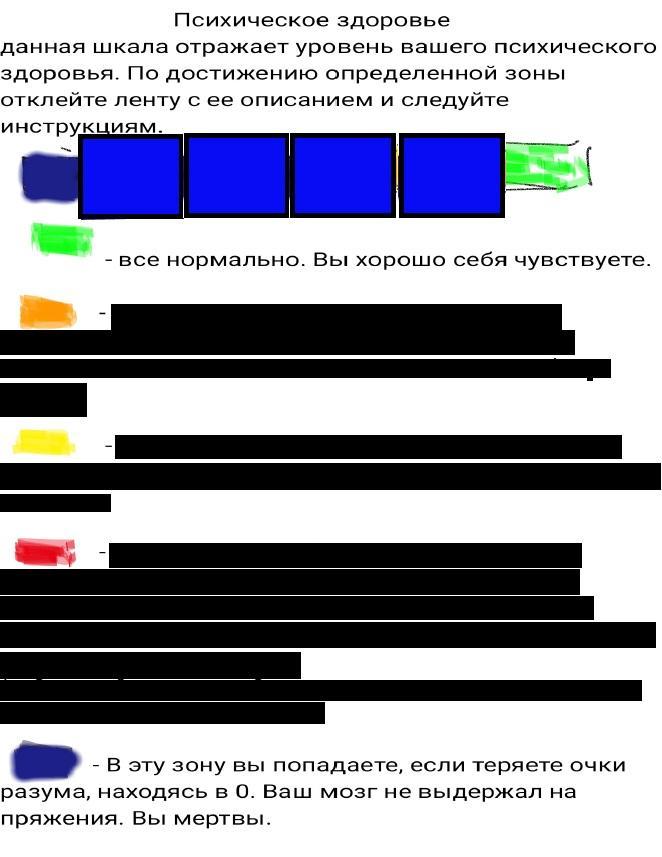 Лечение психоурона:Лечение (восстановление) очков психического здоровья возможно 3 методами:- Специализированными медицинскими препаратами- С помощью некоторых артефактов прошлого (переклей с артефакта указанное к-во наклеек себе в паспорт)- Лечением у психотерапевта (правила ниже)Психотерапевт и пациент садятся друг напротив друга в спокойной обстановке. У каждого из них есть своеобразное поле, напоминающее поле для «Морского боя» (у психотерапевта это отдельная карточка, у пациента поля располагаются на обратной стороне страницы психологического здоровья в паспорте).На поле пациента, расположены его точки выздоровления (обозначены буквой «В»), при попадании в которые пациент восстанавливает одно очко психологического здоровья, и уязвимости (обозначены буквой У), при попадании в которые пациент теряет очко психологического здоровья*.На поле психотерапевта расположены только уязвимости, однако оно больше, чем поле пациента.В ходе отыгрыша лечения пациент рассказывает психотерапевту о своих симптомах, по которым последний (опираясь на свои знания) может предугадать расположение уязвимостей и точек выздоровления у обследуемого. После чего психотерапевт «стреляет» по полю пациента 3 раза или до первого попадания в точку восстановления, после чего пациент стреляет в ответ 1 раз. Такая стрельба продолжается до того момента,  пока у играющих есть желание продолжать или до полного выздоровления пациента.* Расположение точек зависит от того, на каком участке шкалы безумия находится пациент (т.е. у каждого персонажа есть 4 варианта расположения точек)Важно! Психотерапевт не может лечить сам себя. Психотерапевт не может лечить пациента, если у него не осталось запасных чипов разума.БолезниПерсонаж на игре в следствие плохого питания, укусов, общения с другими игроками или посещения “плохих” мест может заболеть. Болезнь моделируется выдаваемой мастером/игротехником карточки, на которой с одной стороны написаны симптомы, а с другой присутствует информация для врача. На начало - большая часть симптомов скрыты от игрока и будут раскрываться с течением времени, если болезнь не вылечить. Симптомы, написанные на карточке необходимо отыгрывать, также они необходимы врачу для правильной постановки диагноза. Если болезнь не лечить, она может привести к травме и даже смерти персонажа. Лечение болезней: Лечение болезней проводится персонажем с навыком “терапевт” и состоит в диагностировании заболевания по симптомам и выдаче больному лекарства, открывающего нужные клетки в поле болезни. Более точной диагностике может помочь диагностический аппарат (специальная лампа, выдаваемая мастерами, под светом которой в графе “анализы” на карточке появится дополнительная информация для врача), устанавливаемый в стационарном госпитале или медицинском центре. На каждой карточке болезни с обратной стороны есть поле 4х4 в котором расположены белые квадраты  выздоровления (б), черные квадраты ухудшения (ч) и особые свойства (о). Открытие нужного к-ва белых квадратов вылечивает больного, открытие определенного к-ва черных - приводит к негативным последствиям (в т.ч. смерти). Квадраты открываются путем применения лекарств. На начало игры медик знает некоторое к-во болезней и то, где у них какие квадраты.Пример :Заполнение :                                               Как вы это видите:   О – пациент мгновенно излечилсяЛекарства открывают определенные клетки этого поля, например:Тетрациклин – А1, Д1Спирт – Д4Ацетон – Б2, С4Правила по наукеИгра в науку на игре будет доступна персонажам, вложившимся в ветку умений ученых: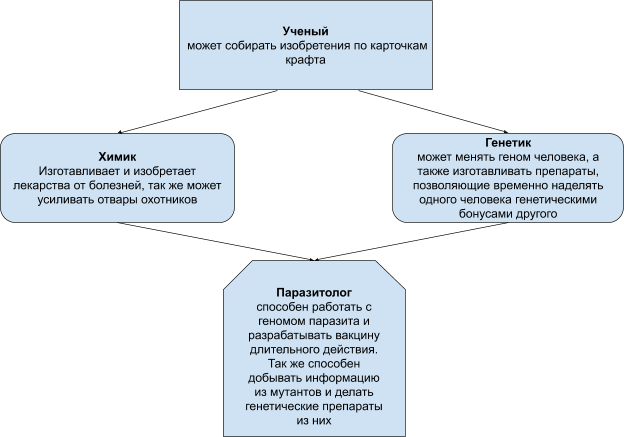 Наука для игроков на игре представлена 3 блоками : научный крафт, работа с геномом паразита и работа с геномом человека.Раздел 1: Научный крафт- Лекарства ученые на игре могут изготавливать лекарства кустарным способом (только ограниченный список и небольшими партиями) или на заводе. Для приготовления лекарств необходим рецепт и ресурсы, указанные в нём. При изготовлении на заводе это отнимает производственные мощности, но экономит ресурсыпример рецепта (с прошлой игры)  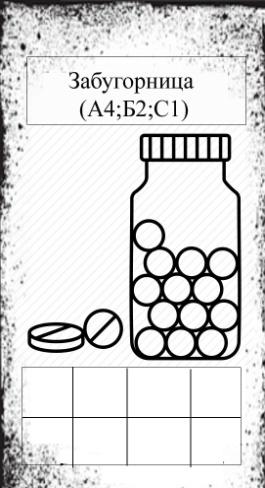 пример лекарства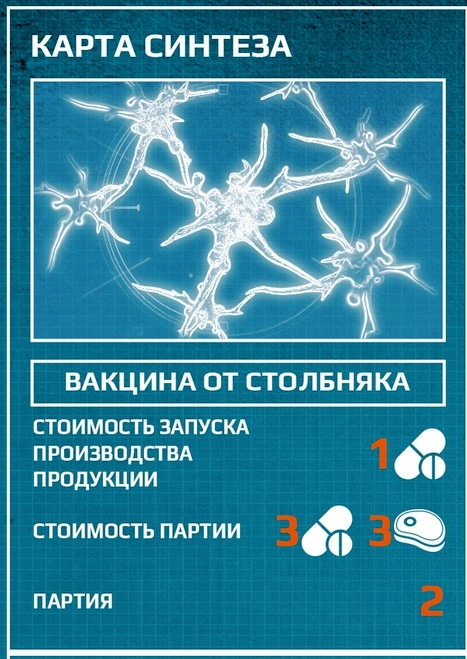 - Генетические усиленияУченые на игре могут готовить препараты, временно наделяющие игрока генетическими бонусами того существа, из чьего материала была приготовлен препарат. Например есть человек с абилкой «стальное здоровье».  Из его крови можно приготовить вакцину, наделяющую персонажа «стальным здоровьем» на определенное время. В зависимости от уровня навыка приготовления вакцин, персонаж может получать все или часть эффектов первоначального носителя. - Усиления производствоткрывая новые умения в ветке «ученый», персонаж получает индивидуальные квесты, связанные с разработкой уникального приспособления, способного улучшить производство в поселении или принести другую пользу. Квест состоит из 3-х частей 1) Сбор информации/литературы, где написано о приборе 2) Сбор необходимых ресурсов и элементов 3) Изготовление модели прибора. После чего изобретение можно использовать. Каждое изобретение уникально и его нельзя воспроизвести.на обратной стороне карточки с помощью имеющихся у ученого “элементов знаний”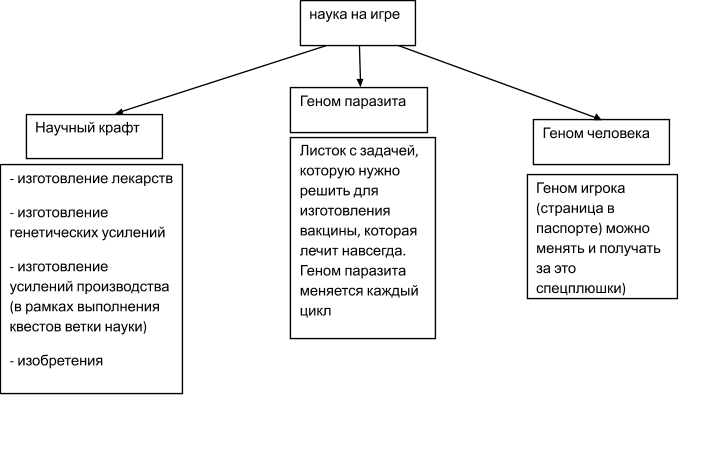 2) Раздел 2 «геном паразита».Для создания вакцины постоянного действия игрокам нужно понять уязвимые точки паразита, исходя из его генома.Информация о геноме паразита находится на спецкарточках и меняется каждый цикл. Геном паразита представляет собой кольцо из квадратиков (нуклеотидов), разделенное на 4 условных зоны. Сочетания квадратиков образуют так называемые «точки рестрикции», по которым геном паразита может быть разрезан рестриктизами.  Разрезая геном разными рестриктазами можно узнать расположение их точек друг относительно друга.  Уязвимой точкой генома считается та зона, в которой находятся одновременно 3 точки рестрикции. На начало игры известны только две точки и их сочетание, остальные можно выяснить, применяя новые рестриктазы (доступны на игре + можно найти новые)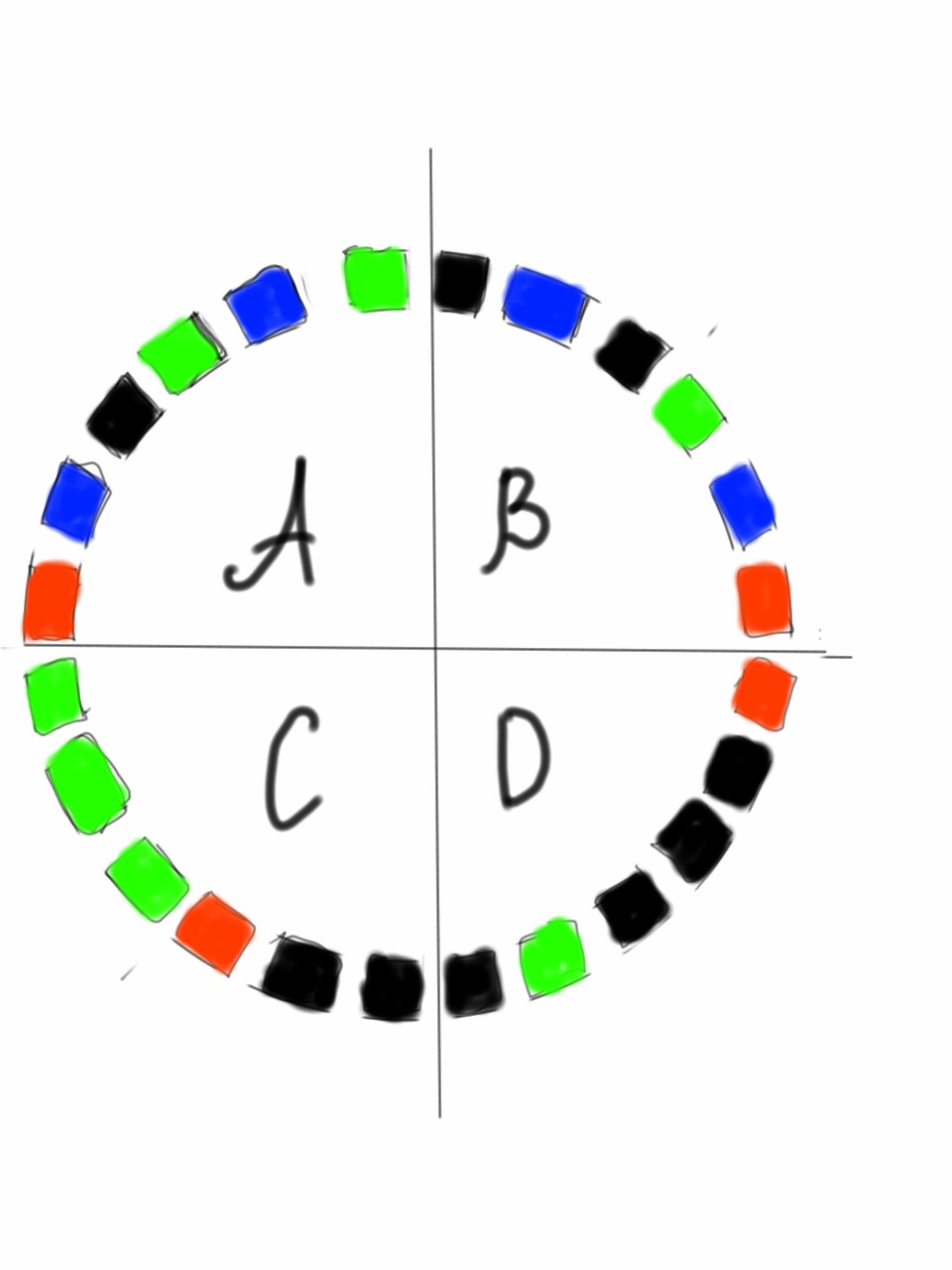 Предположим, что у ученых есть 3 рестриктазы .  Первая режет красный-синий-черный в конце (зона А), вторая синий-красный-красный (зона D) и игрокам эти точки известны. Разрезав только 1  мы получим фрагмент 24, т.к. точка одна. Совместим ее со второй получим фрагменты, 10 и 14, совместив и с 3 получим фрагменты 10, 3 и 11. А значит точка 3-й в зоне А. И т.д. Естественно игрокам будет дана точка, а не код разрезания, об этом они должны догадаться сами.3) Геном человека.Геном на игре как и в прошлый раз представлен отдельной страницей в паспорте.  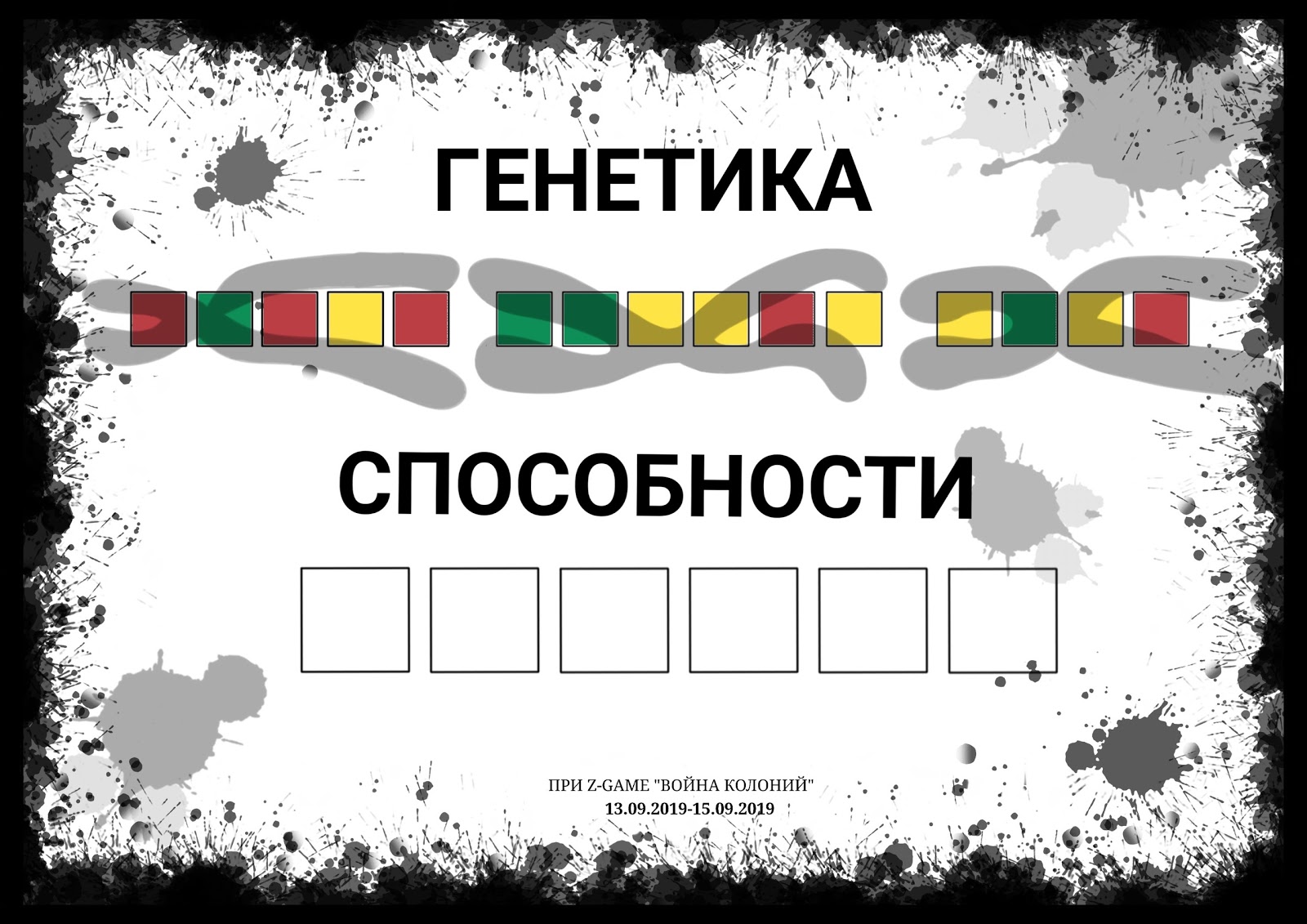 Геном персонажа включает 3 части (хромосомы), в которых находятся цветные блоки: красный, черный, синий и зеленый. Разгадка из значения и лежит в основе расшифровки генетики.)В зависимости от генетики персонаж может иметь генетические бонусы (способности) их наличие обозначается картинками в квадратиках под надписью “способности”.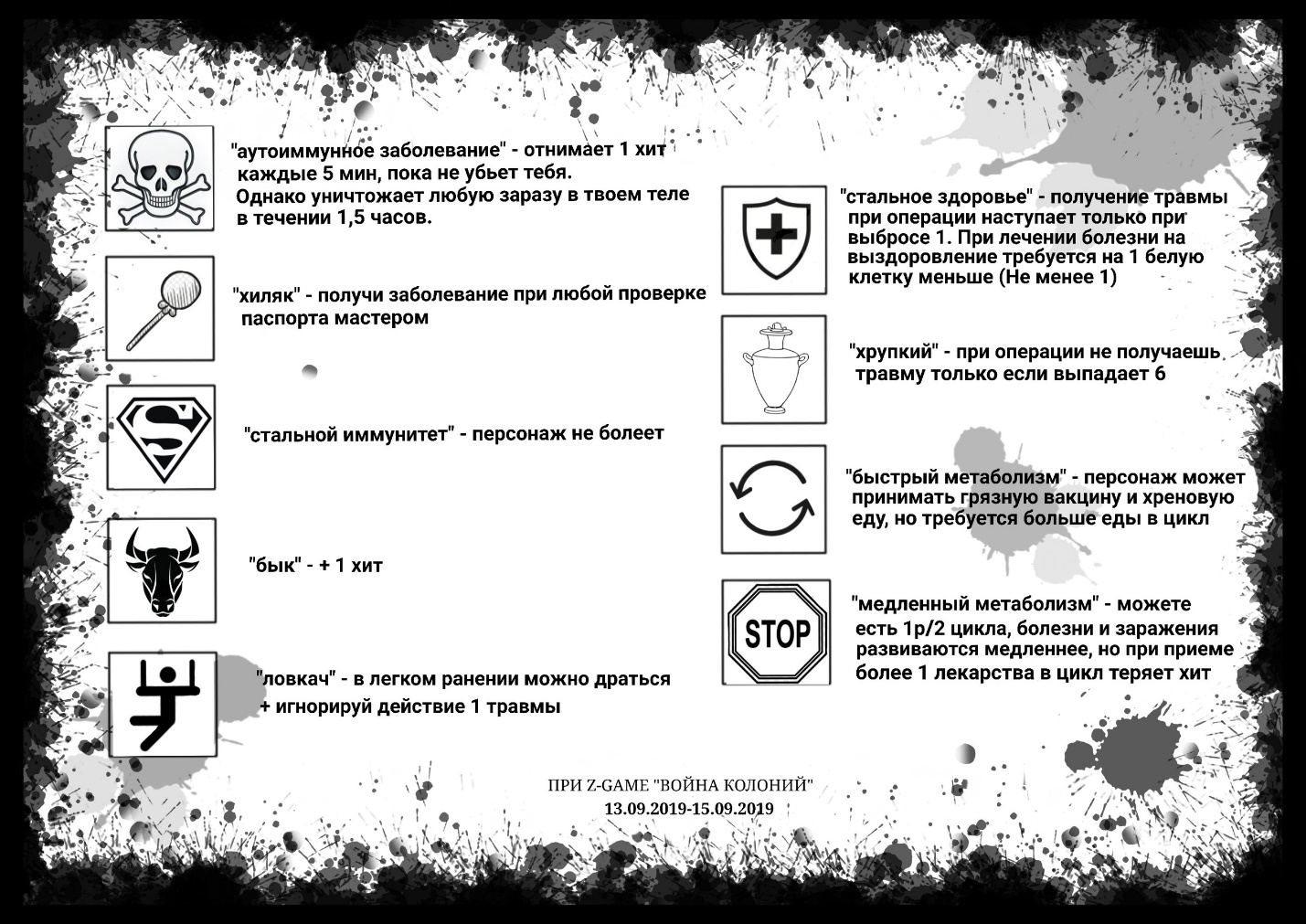 Ученые на игре могут изучать и менять с (помощью спец машин или приготовленных в лаборатории  препаратов) геном. Изобретение “Вектор” -  технгология, доступная любому персонажу с навыком “генетик” и изготавливающаяся в лаборатории. “Вектор” - препарат, приприеме которого у персонажа изменяются определенные участки генома (задаются ученым при создании препарата).   После приема препарата игроку необходимо обратиться к мастеру для уточнения изменения его генетических характеристик. Охота  и лут с монстровРейнджеры  – персонажи, специализирующиеся на охоте за морфами и обладающие определенными знаниями о моделях поведений морфов.

Как с обычных, так и с уникальных морфов будут выпадать «элементы монстров» разной формы (треугольник, квадрат или круг).

Круги – могут быть использованы в лечении болезни как любое лекарство вскрывающее 1 любой сектор
Квадраты – могут быть обменяны по принципу: 3 штук на 1 случайное знание о монстрах, или 4 на очко способностей ОС.
Треугольники – могут быть элементами генокода любого типа. Обменивается у мастера 3 на 1 на элементы генокода.

Система получения лута с морфов
Персонажи, не обладающие профессией Рейнджер , при вскрытии морфов могут быть заражены (если без перчаток вскрывают тварь) и получают лишь 1-3 элемента с монстра (на выбор): 1 монстр = 1 элемент.
Рейнджеры, в отличии от не имеющих такого навыка, берут весь лут с монстра и не подвержены заражению.
Если живую тварь вскрыть в специальной операционной в присутствии мастера (спец модель вскрытия ), то можно получить дополнительный лут и очки навыка. Для вскрытия требуется как минимум 1 врач. Присутствие Рейнджера увеличивает успешность операции.Перчатки нужны лишь тем, кто не имеет профессии Рейнджер . Перчатки так же нужны для того чтобы безопасно снимать сертификаты заражения.Знания о тварях можно получить:
А) Наблюдая за монстрами(подмечая модели поведения)
Б) Изучение за очки опыта. За 3 штуки любых трофеев охотника(квадрат) вы можете получить у мастера или на мастерке информацию о случайном монстре.
В) Находя специальные объекты (книги, обрывки записок ученых или других охотников, которые были тут до вас и другую текстовую информацию) и в награду за выполнение частей своей истории.Крафт для ученых и инженеров
Создать какое либо изобретение для инженера можно либо закрыв все необходимые ресурсы, либо обеспечив схему создания (треугольники). Для ученных схема состоит из Теоретической работы над патентом и уплаты ресурсов.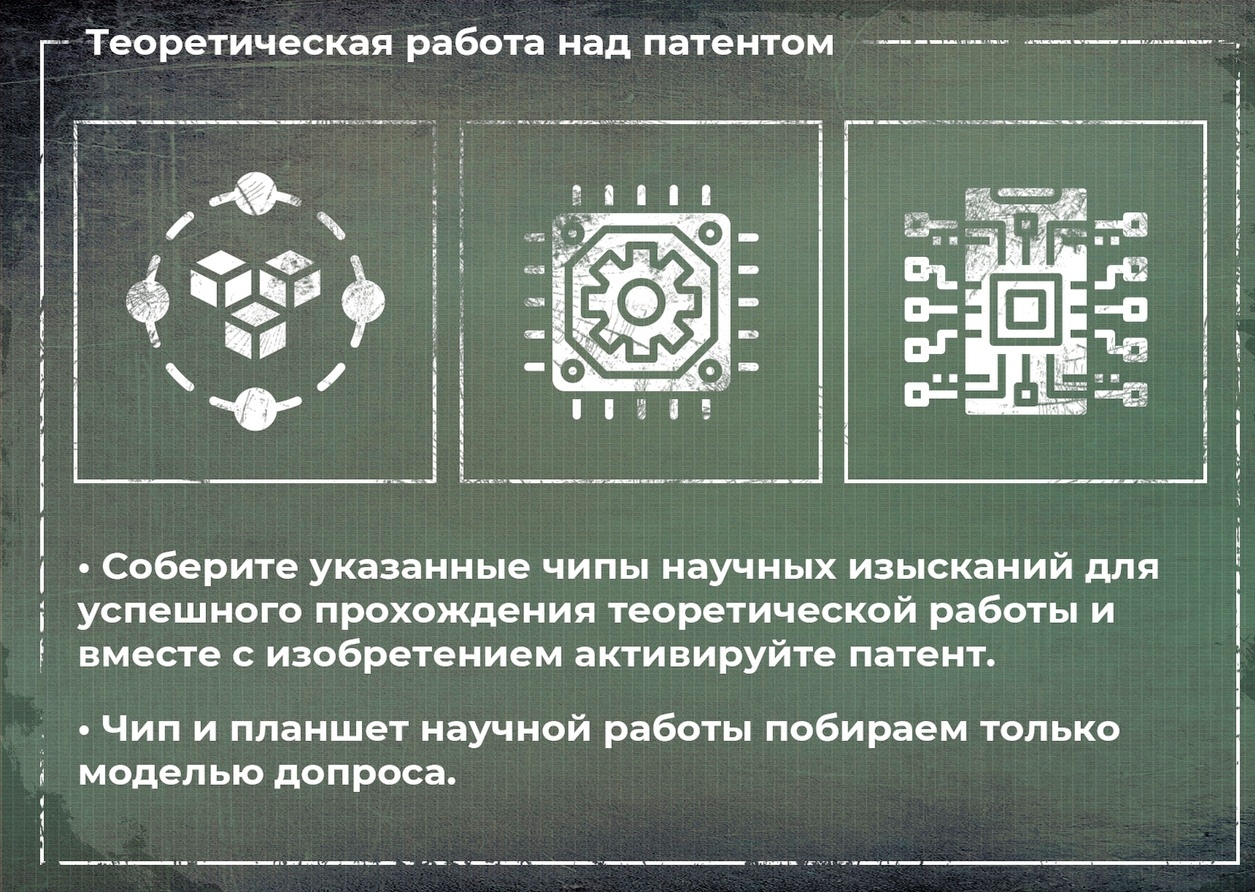 Теоретическая работа над патентом мини игра где вы должны собрать все типы научных чипов указанные в работе. У многих ученных она различна. Ищите других ученных и научные изыскания что бы суметь выполнить теоретическую работу. 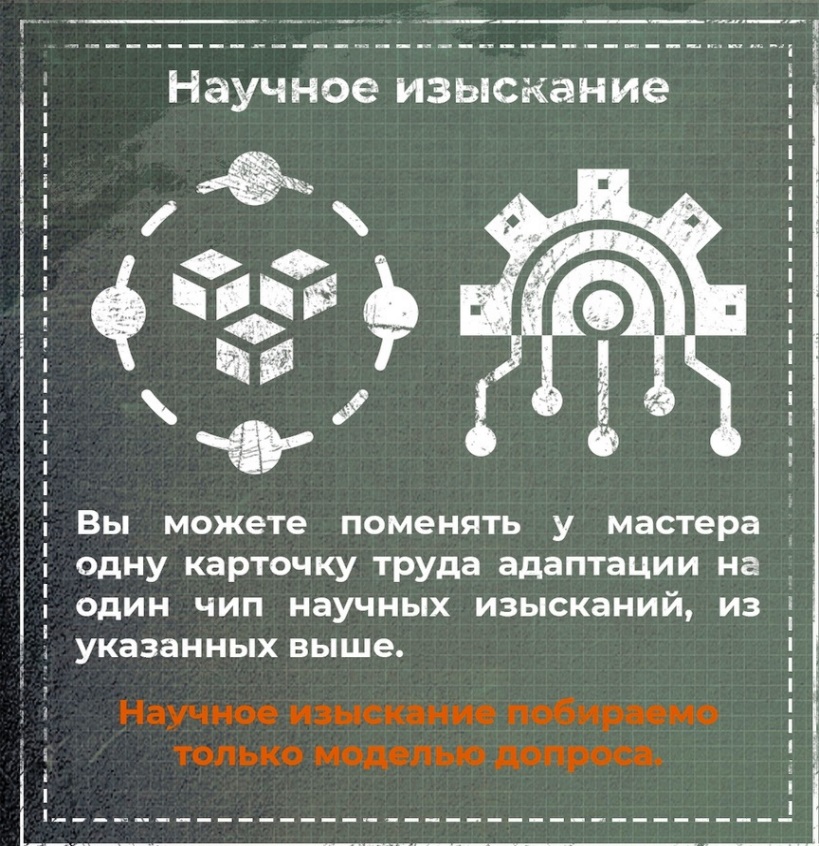 У каждого ученного есть научные изыскания . Это те типы чипов которые можете крафтить именно вы. Для ученных патент синего цвета. Собрав все необходимые чипы научных изысканий и имея на руках сам патент изобретения вы можете активировать его у мастера. Мастер ставим печать или роспись. 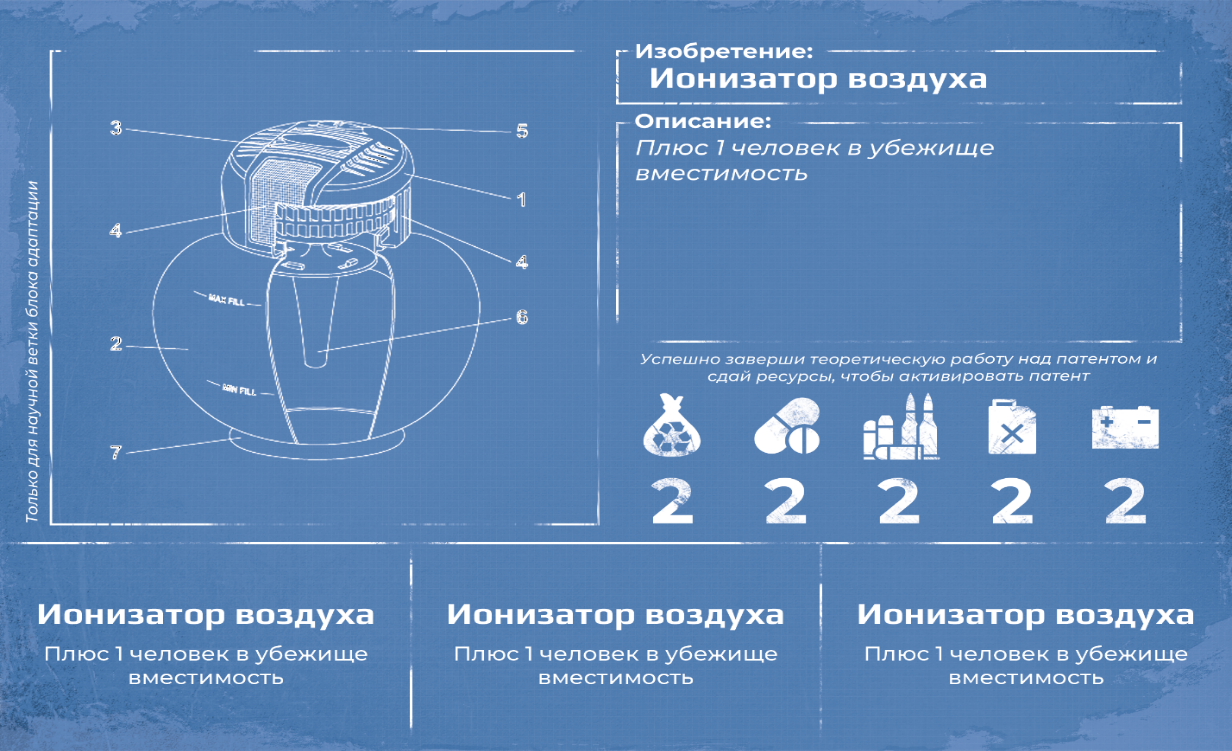 Схема создания есть у изобретений инженера (указана в графе описание) Отличить очень просто видите треугольники - перед вами изобретение для инженеров не видите перед вами изобретение для ученного. К тому же у инженеров карточка будет оранжевого цвета. 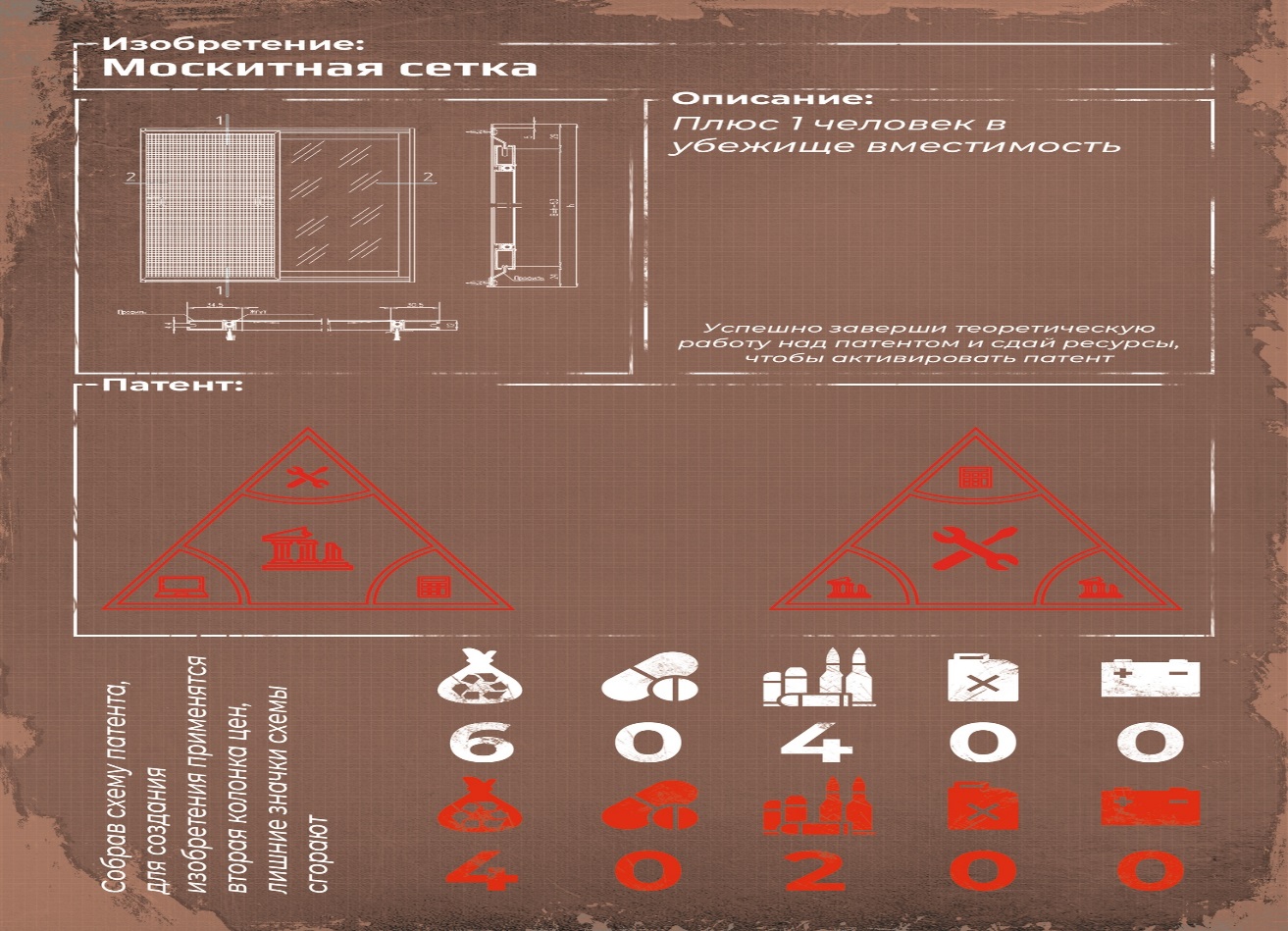 Она представляет из себя схематический рисунок из треугольников, содержащих определенные элементы. Эта схема показывает сколько конкретных символов в целом нужно собрать и в каком рисунке, что бы или создать изобретение полностью, или за его минимальную стоимость.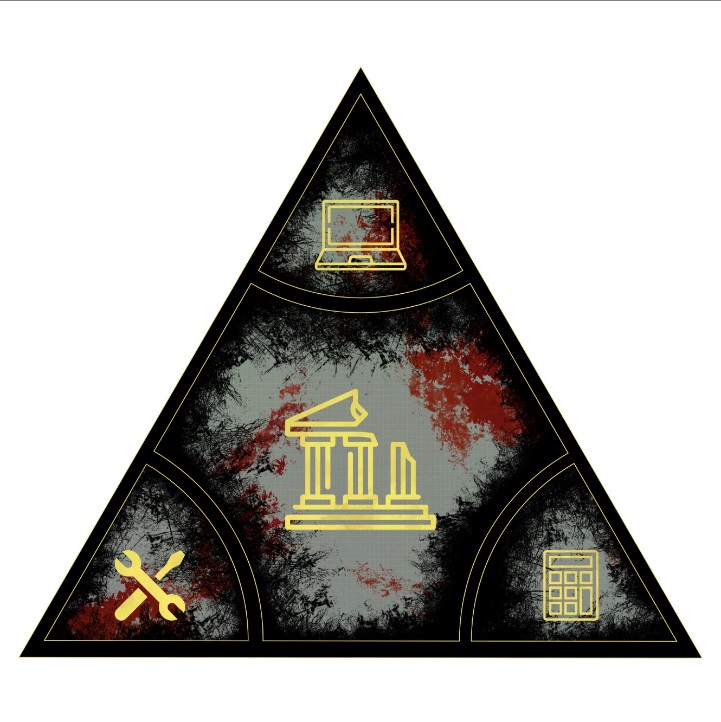 
Значок Храма- Архаика, значок компьютера — компьютеризация, значок калькулятора — электроника , значок инструментов — механика.

Значок в центре — служит сразу как 2 значения символа.

Чипы инженера непобираемый ресурс ( побираются только путем допроса ). Это его знания и умения собирать ту или иную вещь. Его можно уговорить или обменяться с ним что бы он собрал вам определенную конструкцию, однако после его смерти он не может отдать свои чипы другому или как либо пока он жив физически передать чипы, кому либо кроме другого инженера.Ресурсы для моделирования Пакет еды –еда

Куча Хлама – материалы

Куча лекарств – медикаменты
Автомат – оружейные детали
Канистра – топливо
Аккумулятор - элемент питания

Имея на руках все необходимые указанные в крафт карте ресурсы , предъявления мастеру и заверения мастером объекта как работающего и находящегося в игре, крафт карта приклеивается на носитель, зрительно похожий на объект крафта.
С этого момента объект считается действующим.
Создавать изобретения ( завершенные крафт карты ) может только инженер.Ученный – патенты. Если по каким-либо причинам на приборе отсутствует хотя бы 1 нужный по тех. карте элемент - прибор считается недееспособным. Готовый прибор можно украсть в любом виде. Носитель без крафт карты не работает. Если крафт карта была повреждена по жизни – прибор не работает.
Карточку крафта можно
- купить в лавке торговца при мастерке
- найти
- получить в награду за квест либо за очки снаряжения
Сама крафт карта является игровым предметом ( чертежом ).Способности.Каждому персонажу на начало игры доступно 10 очков способностей на которые он волен набрать снаряжение и получить определенные навыки.В ходе игры, Персонаж способен получить новые очки способностей.

Основные способы получения очков способностей это:

- выполнение историй/квестов;
- получение очков способностей, путем нахождения специальных игровых предметов (например, специальных книг).
-ПД ( профессиональные достижения ).
Беря какую либо профессию вы получаете листок с ПД ( действием свойственным для профессии этого типа )
Например инженер - Почините 4 протечки. Отметьте факт починки каждой протечки у мастера.

ПД содержит информацию для какой профессии это достижение и какое именно действие нужно совершить. ПД может быть коллективным тогда это будет указано отдельно иначе оно всегда индивидуально. В случае с протечкой мастер уберет ее сразу же как только кто то отметит ПД о выполнении.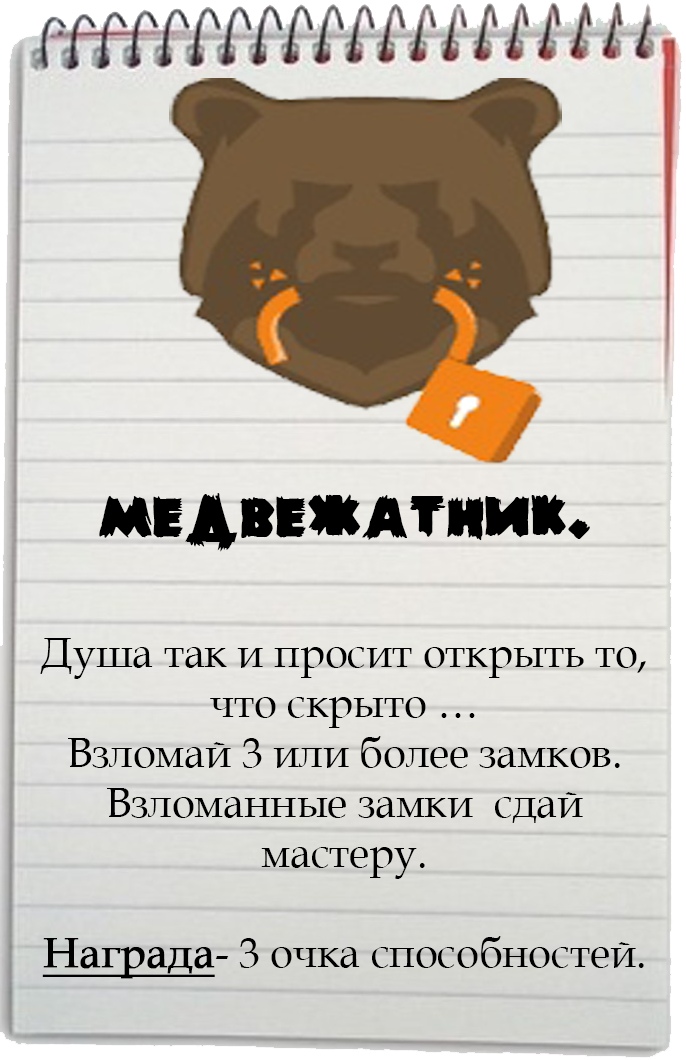 Расшифровка профессий.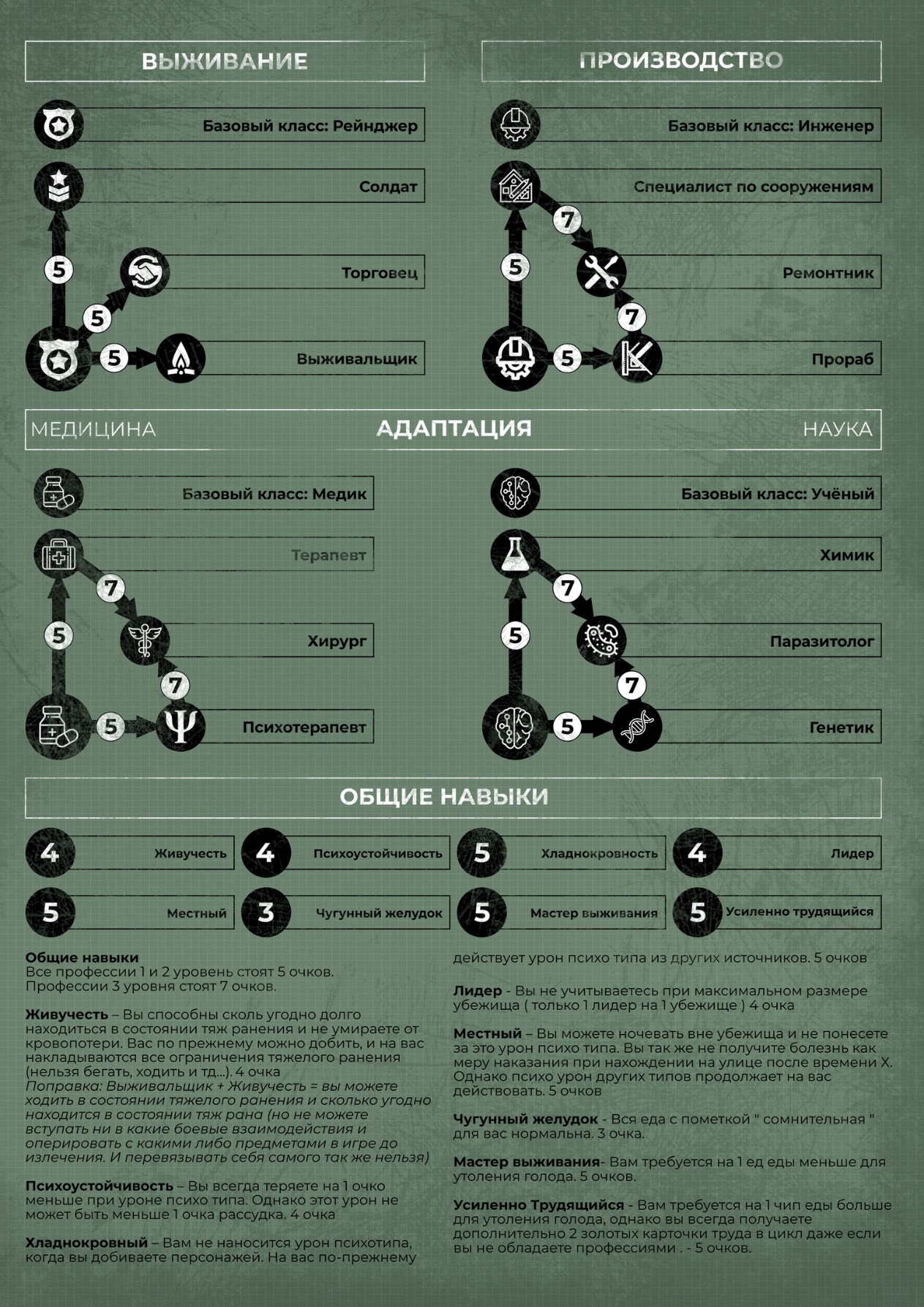 Базовый класс: Рейнджер1 уровень.Всегда получает полный комплект чипов с монстров.
Не подвержен заражению при обыске монстров.
Может использовать коридоры рейнджера (только лично). Специальные маркированные места, в рамках которого рейнджер, считается сбежавшим от монстров (зомби, морфов, униморфов).Торговец 2 уровеньСпособны проводить обмен с торговцами игротехниками и мастерскими точками по более выгодному курсу. Так же обладают более точными данными о времени проведения эвентов и событий.Солдат2 уровеньПолучают +1 хит.
Лечатся на 5 минут быстрее, а умирают на 5 минут дольше.Выживальщик2 уровень
Вы можете ходить в состоянии тяжелого ранения.
Обладают знаниями о контейнерах с припасами.Базовый класс: Инженер.1 уровеньПолучают инженерные знания, за счет которых значительно экономят в ресурсах при создании инженерных изобретений.
Могут чинить поломки путем заклейки мест поломки специальной лентой.Прораб2 уровень
Может обменять у мастера до 5 карточек труда одного вида на другой (но не на золотой).
Получает больше трудовых карточек чем обычный персонаж.Специалист по сооружениям.2 уровень
Один раз в цикл может восстановить модуль без затраты ресурсов ( но не синтезатор вакцины ) в обмен на 4 любых карточки.Получает больше ремонтной ленты.
Ремонтник.3 уровень
Может заделывать крысиные лазы монстров.
Получает больше ремонтной ленты.Базовый класс: Ученный1 уровень
Собирает изобретения
Может обменивать чипы с пометкой знаний на ОС себе.
Может записывать в свой планшет данные о изобретенияхХимик2 уровень
Изготавливает лекарства а так же превращает 2 вакцины любого цвета в зеленую( нормальную), но не более трех всего.
Получает 1 знание синтеза на старт
получает 1 знание о вакцине случайное ( слух ) Может быть неправдой.
Может записывать в свой планшет данные о лекарствах и их синтезеГенетик2 уровень
Оперирует с генокодом человека (усиливает и наделяет свойствами )
Может записывать в свой планшет данные о формулах изменения генокода
Сразу получает 1 знание генокодаПаразитолог3 уровень
Работает с генокодом паразита / вируса и разрабатывать вакцину( может улучшать вакцину которая приносит полезные свойства ).
Получает 1 знание о вакцине и ее свойствах( действительное ).
Может записывать в свой планшет данные о любой мед деятельности( рецепты, синтез, генокод )Базовый класс: Медик1 уровень
Перевязывает и лечит легкие ранения
Простые операции в госпитале
Сложные в мед центреТерапевт2 уровень
Нейтрализует травмы , получает рандомное о них знание.
Лечит болезни игроков.
Может записывать в планшет данные о болезнях и путях их леченияПсихотерапевт2 уровень
Лечит психологический урон
Восстанавливает очки психологии в конце цикла если поел
Может записывать в планшет данные о путях лечения игроков от психо травмХирург3 уровеньИсследует монстров
лечит травмы ( операция )
простые операции в полевых условиях ( легкие ранения )
сложные ( в любом госпитале )
Записывает в планшет любые данные мед характера.Общие навыки и снаряжениеВсе профессии 1 и 2 уровень стоят 5 очков.
Профессии 3 уровня стоят 7 очков.МетодЛегкое ранениеЛегкое ранениеТяжелое ранениеСтабилизация (перевязка, сделанная не медиком)Предотвращает потерю хитовПредотвращает потерю хитовДает раненому дополнительные 10 мин жизни (можно сделать только один раз)Перевязка медиком (восстанавливает 1 хит за n минут, после чего требует замены)В поле10Предотвращает потерю хитовПеревязка медиком (восстанавливает 1 хит за n минут, после чего требует замены)В передвижном госпитале7Предотвращает потерю хитовПеревязка медиком (восстанавливает 1 хит за n минут, после чего требует замены)В стационарном госпитале7Предотвращает потерю хитовПеревязка медиком (восстанавливает 1 хит за n минут, после чего требует замены)В медицинском центре5Предотвращает потерю хитовПростая операция Восстанавливает все хиты через 7 мин. Восстанавливает все хиты через 7 мин. Не делаетсяПродвинутая операцияНе делаетсяНе делаетсяМгновенно восстанавливает 1 хит, после чего персонаж переходит в состояние легкого ранения и лечится ТОЛЬКО первязками.Медпак (аптечка)Мгновенно восстанавливает 2 хитаМгновенно восстанавливает 2 хитаМгновенно переводит в состояние легкого ранения с 1 хитом и стабилизирует.АБСДАБСД1бчб1223чч34бо4Навык/СнаряжениеОписаниеСтоимость (очки)КомментарийНавыкиНавыкиНавыкиНавыкиЖивучестьВы способны сколь угодно долго находиться в состоянии тяж ранения и не умираете от кровопотери. Вас по прежнему можно добить, и на вас накладываются все ограничения тяжелого ранения (нельзя бегать, ходить и тд…).2Выживальщик + Живучесть = вы можете ходить в состоянии тяжелого ранения и сколько угодно находится в состоянии тяж рана (но не можете вступать ни в какие боевые взаимодействия и оперировать с какими либо предметами в игре до излечения. И перевязывать себя самого так же нельзя)ПсихоустойчивостьВы всегда теряете на 1 очко меньше при уроне психо типа. Однако этот урон не может быть меньше 1 очка рассудка.4ХладнокровныйВам не наносится урон психотипа, когда вы добиваете персонажей. На вас по-прежнему действует урон психо типа из других источников.5ЛидерВы не учитываетесь при максимальном размере убежища( только 1 лидер на 1 убежище )4МестныйВы можете ночевать вне убежища и не понесете за это урон психо типа. Вы так же не получите болезнь как меру наказания при нахождении на улице после времени Х. Однако психо урон других типов продолжает на вас действовать.5Чугунный желудокВся еда с пометкой " сомнительная " для вас нормальна.3Мастер выживанияВам требуется на 1 ед еды меньше для утоления голода.5Усиленно ТрудящийсяВам требуется на 1 чип еды больше для утоления голода, однако вы всегда получаете дополнительно 2 золотых карточки труда в цикл даже если вы не обладаете профессиями5СнаряжениеСнаряжениеСнаряжениеСнаряжениеРаботающее оружие ближнего боя1 единица4до 80 см длинойРаботающее стрелковое оружие1 единица45 штукПатроны5 штук2можно брать несколько разПатрон2 штуки1можно брать несколько разСлучайный пакет генокода2Случайная отмычка2 штуки2можно брать несколько разХим. перчаткипозволяют избежать заражения при вскрытии монстров и безопасно взаимодействовать с опасными предметами (такие как зараженные сертефикаты убежища)2Начальный запас чипов еды2 чипа4можно брать несколько разНачальный случайный запас разнообразных деталей/ элементов для крафт карточек3 штуки2можно брать несколько разРазнообразная деталь случайная1 штука1Начальная случайная крафт карта4можно брать несколько разНачальная дополнительная историяквест3можно брать несколько разБроняпозволяет персонажу иметь и носить броню4Дабы не путать людей забронированных и просто носящих разгрузку обычное ношение брони должно подтверждаться чипом закрепленном на груди и спине.Начальные знания о монстрах1 знание2Рандомное знание